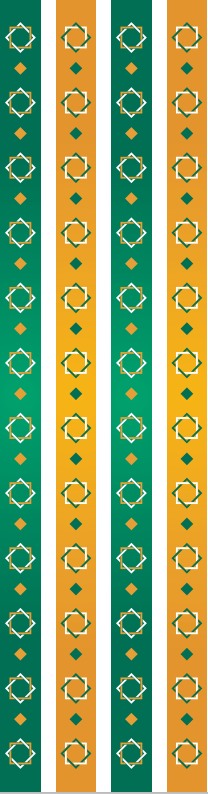 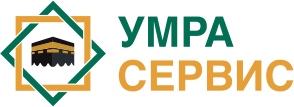 www.umraservice.kg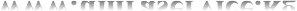 Умра ибодатиИсломда алоҳида ўрин тутадиган муқаддас ибодат амалларидан биридир. Бу ибодат инсон маънавий дунёсининг ривожланиши ва янгиланиши учун муҳим имкониятдир. Бу ибодат гуноҳларнинг кечирилишини таъминлайди, қалбни тозалайди, имонни мустаҳкамлайди. Бу Қиёмат куни ўхшайди. Одамлар тавба сабаби. Ушбу рисола сиз учун бу маросимни камолга етказиш ва шариат кўрсатмаларига мувофиқ бажариш учун чироқ вазифасини ўтайди.@umra_service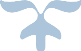 Умра нима?Умра зиёратининг луғавий маъноси – зиерат қилишдир. Шариатга кўра, Умра муайян вақтга алоқадор бўлмаган, аммо иҳромга киргандан кейин соч олиш ёки кесиш билан йилнинг исталган вақтида тугалланадиган, тавоф ва Саи қоидаларга мувофиқ адо етиладиган ибодатдир.Умра ибодатини ҳукми :Дарҳақиқат, мумкунчилиги бор, имконияти етган хар бир мусулмон умрида бир марта бўлса хам Умра амалини бажариши муаккад (кучли) суннатдир.Умранинг фарз ва вожиб амаллари:Умранинг иккита фарзи:1. Иҳромга кириш:2. Тавоф Каъба.Булардан иҳром шарт бўлиб, тавоф қилиш асосий вазифадир.Умранинг вожиб амаллари иккита:1. Сафа ва Марва орасидаги Сай қилиш ;2. Нихоясида сочни олдиришУмра қандай амалга оширилади? Ихром: Мийкот жойига келиб чўмилиб, тараниб ихромга кирилади.Икки ракат (биринчи ракатда “Кафирун” сурасини, иккинчи ракатда эса “Ихлос” сурасини ўқишлик афзал) Тавоф: Ҳаром масжидга етиб келгач, " Аллоҳим! Сени розилигинг учун Умра тавофга ният қилдим. Тавофни менга осон қил ва мендан қабул қил! Тавоф қилишни ният қилиб, кейин тавоф қиладиТавофни тамомлагандан кейин 2 ракат  тавоф намози ўқиладиСайи: Кейин: "Аллохим! Ўзимни розигим учун умра сайини ният қилдим, буни менга осон қил ва мендан қабул қил!"Ният қилгандан кейин. Сафо ва Марва тепаликлари орасида 4 та кетиш ва 3 та келиш, жами 7 та йўналиш бўлади.Соч олдириш ва қирқитиш: Сайидан кегин сочини қирқитиб ёки сочини олдириб эҳромдан чиқади. Бу бир умрани тамомлашдир. Умра ва ҳажнинг фарқи шундаки, Умрада Арофат, Муздалифа, Мино ва Қудум, Вада (келиш ва видолашув) тавофлари бажарилмайди. Умранинг ўзига хос хусусияти шундаки, умра Қурбон ҳайитидан ташқари исталган вақтда амалга оширилиши керак.Ҳаж ва Умрадаги аёлларга оид масалаларҚуйидаги масалалардан ташқари аёллар ҳаж ва умра зиёратларини эркаклар каби адо етадилар:Аёллар эҳромда эканлигида ҳам одатдагидек кийинишда давом етадилар ва пайпоқ, қўлқоп ва ёпиқ поябзал каби ҳар хил кийим кийишда эркиндирлар. У бошини ёпиши керак, лекин юзини емас.Талбия-такбир, дуо ва зикрлар айтганда товушини баланд килмайди.Тавофда "Изтибаа" (эркаклар матонинг бир учини ўнг қўлтиқ олдидан ўтказиб, чап елкага ташлайдиган ҳолат) ва "Рамал" (қисқа қадамлар, тез тез юриш)ни бажармайди. ) ва югурмайди.Эҳромдан чиқиш учун сочини олдирмайди. Фақат сочнинг учидан озгина кесилади.Агар Ҳажарул-асвад яқинида эркаклар бўлса, у аралашмайди, балки Ҳажарул-асвадга узоқдан қўл силкитади.Агар ҳайз кўраётган ёки нифос ҳолатида бўлса, тавоф қилишдан сақланади. Умра бошланишининг шарти сифатида эҳром умранинг биринчи фарзи ҳисобланади. Эхром деган нима?Эҳром луғавий маънода: "бир нарсадан тийилиш, бўлмаса, муқаддас вақт ва жойларни ҳурмат қилиш" деган маънони билдиради. Хаж ибодатининг атамаси сифатида эса "Эҳром ҳаж, умра ёки ҳар иккаласини ният қилиб, ҳаж ва умра вақтида баъзи ишларни ҳаром қилишдир".Бошқа пайтларда эҳромга кирган киши ҳалол бўлган баъзи ишлардан сақланиши керак. Инсоннинг хулқ-атвори, турмуш ўртоқлар ўртасидаги жинсий алоқа, ов ва бошқалар билан боғлиқ бўлган ушбу тақиқларни бузиш ҳуқуқбузарликнинг хусусияти ва ҳолатига қараб турли хил жазоларга тортилади. Бу тавбаларни қурбонлик қилиш ёки рўза тутиш орқали амалга ошириш мумкин.Эҳром асослари: Ният қилиш ва талбия айтиш эҳромга киришнинг икки асосидир. Булардан бирини қилмаган киши эҳромга кирган ҳисобланмайди.Ният - бу ҳажнинг турини ёки умра мақсадини белгилашни билдиради. Ният юракда булади. Лекин дил билан айтиш, тилдан ният қилиш мустаҳабдир. Масалан, бажарилаётган Умра учун қуйидаги ният қилиш мумкин: "Аллохим! Сенинг розилигинг учун Умра қилишликка ният қилдим. Мен буни қилиш ниятидаман, мен учун осон қил ва мендан уни қабул эт."Ниятдан кейин талбия айтилиши биланоқ эҳромга кирган ҳисобланади.Талбия - иҳромнинг асосларидан бири сифатида иҳромга киришдан олдин айтилади. Иҳром вақтида намозни такрор ўқиш суннатдир. У қуйидагича ўқилади:لبيْكَ اللهُمَّ لبيْكَ، لبيْكَ لاَ شَرِيكَ لكَ لبيْكَ، إنَّ الْحَمْدَ، وَال نِعْمَةَ، لكَ وَالْمُلْكَ، لاَ شَ رِيكَ ل كَ         Ўқилиши:“Лаббайкаллахумма лаббайк, лаббайка лаа шариика лака лаббайк, иннальхамда ванниимата лака вальмулк, лаа шариика лак».Маноси: "Аллохим! Мен сенинг амрингни бажариш учун келдим! Мен сенинг буйругинга тайёрман! Аллохим, сенинг шеригинг йўқ! Мен сизнинг буйругингни бажаришга тайёрман! Дарҳақиқат, барча ҳамдлар Сенга, шараф ва баракалар Сеники! Сени хеч кандай шеригинг йўқ!"Демак, эҳромга кираётганда бир марта талбия дуосини ўқиш керак. Эҳром вақтида ҳамиша баланд овозда талбия айтиш суннатдир. Аёллар талбия ва бошқа дуоларни, зикр ва тасбиҳларни пастроқ овозда айтишлари афзалдир.Эхромнинг вожиблари:Эхромнинг вожиблари иккита:Белгиланган миқот чегараларини эҳромсиз кесиб ўтмаслик. Аниқроғи, миқот чегарасидан ташқарида эҳромга кириш.Эҳромда ҳаром қилинган нарсалардан сақланиш.Миқот дегани нима?Микот - эҳромга кириш учун ер чегаралари. Бошқача қилиб айтганда, Макка атрофидаги тахминий жуғрофий чегаралар бутун дунёдан келган зиёратчиларнинг эҳромга киришлари учун махсус белгиланган. Зиёрат ёки умра зиёратчиларига бу чегаралардан эҳромсиз ўтиш тақиқланади.Харам ҳудуди Буни Иброҳим пайғамбар (а.с.) фаришта Жаброил (а.с)нинг ваҳийси орқали ўрнатган ва кейин Пайғамбаримиз (САВ) хам таъкидлаган, ўсимликларни илдизи билан юлиб ташлаш ва кесиш, ёввойи ҳайвонларни тутиб олиш ва умуман ҳайвонларга зарар етказиш тақиқланган Макка ва унинг яқин атрофини ўз ичига олган махсус муҳит.Маккаликлар Ҳаж қилиш учун Харам ҳудудида эҳромга кирадилар. Умра учун эса Ҳарамдан ташқарида, Хил вилоятига енг яқин бўлган "Тан-им" масжидига бориб эхромга кирадилар.Эхромнинг суннатлари:Эҳромга киришдан олдин ғусл таҳорати ва тўлиқ ювиниш;Эҳромга киришдан олдин тирноқларни олиш, сочни тўғрилаш, қўлтиқ ости ва чаноқ тукларини тозалаш;Эркаклар тантанали нақшли кийимларини ечиб, Изар ва Рида деб номланган иккита соф матога ўранишади. Изар  киндикдан ўралади, танасининг юқори қисми еса Рида билан ўралади. Бош кийим кийилмаган. Оёғига поябзал кийилади. Эҳромга кирган аёллар одатдаги кийимларини кийишда давом етадилар. Бошлар ёпиқ бўлиши керак, лекин юзлар очиқ бўлиши керакЭҳромга киришдан олдин атирлар билан баданга суртиш суннатдир. Намознинг биринчи ракъатида "Кофирун" иккинчи ракъатида  "Ихлос" сураларини ўқиш ҳам суннатдир; Эҳром вақтида фарз намозидан кейин гуруҳ билан саёҳат қилаётган бошқа ҳожиларга дуч келганда, тоғли йўлларга чиқаётганда ёки пастлаганда, тонг отишида, умуман, талбияни баланд овозда айтиш тавсия етилади. ҳар қандай жой ва вақтда; Талбиядан кейин кўпроқ саловот айтинг ва ундан кейин намоз ўқинг;  Эҳромга киришдан олдин баданга атир суртиш суннатдир.  Лекин, эҳромга киргандан кейин атир ишлатиш ҳаромдир.Эҳромнинг тақиқлари:Эҳромга кирган кишига ман етилган нарсаларга "эҳром ҳаромлари" дейилади. Бу тақиқларни қуйидагича гуруҳларга ажратишимиз мумкин:Эҳромдаги кишининг танасига тегишли тақиқланган нарсалар:Соч, соқол, мўйловни олиш ёки кесиш;Тананинг исталган қисмидаги тукларни олиш ёки кесишТирнок олиш Соч ва соқолни бўяш ёки мой суртиш, сочни мойлаш. Хушбўй моддаларни танага ёки эҳром кийимига суртиш, хушбўй совун ишлатишАёлларнинг хар  қандай косметика воситаларидан фойдаланиш2. Кийим-кечак билан боғлиқ тақиқлар:Тикилган кийим кийиш. Совуқ туфайли тикилган кийимларни устига ёпишга рухсат берилади. Лекин енг кийманг ва тугмача тақманг. Эҳром кийими сифатида танага ўралган Изар ва Ридонинг четлари очилмаслиги учун боғланса, ёки  йиртилган жойни ямоқ солишга рухсат. Ҳар хил материаллардан ясалган ҳамён, белбог ва елкага пул қўйиш учун сумка осишга рухсат берилади. Ўзингизни қуёшдан ва ёзнинг жазирама иссигидан ҳимоя қилиш учун соябонлардан ҳам фойдаланишингиз мумкин. Бошингизни ёки юзингизни ёпманг, шляпа кийманг, салла кийманг..Қўлқоп, ошиқларни қоплайдиган пайпоқ ва пойафзал кийиш тақиқланади. Кийим чекловлари фақат эркаклар учун. Аёллар еса одатдаги кийимларини кийишда давом етадилар, лекин одатда юзларини ёпадиган аёллар эҳром вақтида юзларини ёпишлари ман етилади.3. Харам ҳудудига оид тақиқлар:Макка шаҳри ва унинг атрофида "ҳаром" деб аталган ёввойи ов овлаш, ўсимликларни узиш ёки кесиш эҳромдаги барча эхромсизларга тақиқланган, тўғрироғи, улар бирдек ман етилган.Жинсий алоқага оид тақиқлар: Эҳромдаги киши учун жинсий алоқа ва жинсий яқинлик, ўпиш, ўйнаш, қучоқлаш, умуман олганда, жисмоний нафсни уйғотадиган ҳар қандай ҳаракат ва сўзлар ман етилади.Умумий ҳуқуқбузарликлар ва бошқаларнинг ҳуқуқлари билан боғлиқ тақиқлар:Динимизда гуноҳ саналган ҳар қандай ноқонуний ишларни қилиш тақиқланган.Баҳслашиш, бошқалар билан тортишиш, сўкиниш, бошқаларга ёмон сўз айтиш, жаҳл қилиш мумкин емас. Умуман, эҳромдаги киши, умуман мусулмонларга салбий таъсир кўрсатадиган ҳар қандай гап ва ҳаракатлардан узоқ туриши керак.Харам ҳудудида ёки ундан ташқарида бўлсин, эҳромдаги кишига ҳар қандай ёввойи ҳайвонларни овлаши, уларни овчиларга кўрсатиши, овчига ёрдам бериши, ҳайвонларга зарар етказиши ёки қўрқитиши ман етилади.Эҳромдагилар учун рухсат етилган амаллар:Сояда дам олиш ёки соябондан фойдаланиш;Эҳром кийимларини ювиш ёки алмаштириш:Хушбўй совунни ювиш ва ишлатиш;Тишларни тиш пастаси билан ювиш ва кўз томчиларини суртиш;Тиш олиш, қон олиш, игна билан инъекция қилиш, ярани боғлаш      Синган тирноқ тортиб олиш;Ўзингиз билан пичоқ каби нарсаларни олиб юринг ва билагузук, узук, маржон ва соат тақинг;Белбоғни боғлаш, елкага сумка осиш;Гул ёки меваларни ҳидлаш;Парфюмерия дўконига ташриф буюриш ёки атир сотиб олиш. Лекин у киши эҳромдан чиқмагунича ишлатилмайдиБош ва юзни ёпмасдан, кийим ва кўрпа билан танани ёпиш;Палто ёки тўн каби кийимларни қўлнинг енгига солмаган ҳолда ёпиш;Тана тукларини тортмасдан қашиш;Илон ва чаён каби зарарли мавжудотларни ўлдириш.Муқаддас Каъба ва тавоф"Тавоф" арабча "айлана" деган маънони англатади. Ислом шариатида тавоф – Аллоҳ таолога ибодат қилиш ниятида муқаддас Каъбани етти марта тавоф қилишдир.Тавофнинг бошланиши: Каъбанинг жанубий томонининг бир бурчагида "Ҳажарул асвад" (Қора тош) деб номланган махсус тош бор. Тавоф ана шу қора тош атрофида бошланиб, шу нуқта атрофида тугайди. Бу тошдан бошлаб, Каъбани бир марта айланиб чиқиш бир шаут (доира) дейилади ва бу тарзда 7 марта айланиб чиқиш бир тавофдир.Тавоф айланишларини кетма-кет бажариш шарт емас. Шунинг учун тавофни тамомламасдан олдин таҳорат олиш, намоз ўқиш ва тавофни давом еттириш жоиздир. Тавоф қилаётганда жамоат намозга чақирилса, тавофни тўхтатиб, жамоат билан бирга намозга туриш керак бўлади. Намоздан кейин қолган айланишларни давом эттиради.Умра тавофи: Умрага борган кишининг тавоф қилиши.Умра тавофида 4 инқилобдан дастлабки 7 марта чиқиш умранинг бир бурчи ҳисобланади. Демак, Умра тавофига сажда қилиш мақбул бўлмайди. Умра тарафдаги бошқа уч навбат важипдир.Нафил тавоф:Каъбада нафил тавоф қилиш, нафил намоз ўқишдан афзалдир. Чунки намозни ҳамма жойда ўқиш мумкин. Тавоф фақат Каъбада қилинади.Тавофга қатнашиш шартлари:Ният: қилинадиган амални дил ва тил билан айтиш мустаҳабдир. Масалан: "Эй  Роббим! Сиз учун Каъбани етти март тавоф қилишни, уни менга осон қилиш ва мендан қабул қилишни ният қилдим!Ниятсиз Каъба атрофида юриш тавоф емас. Фарз ва вожиб тавофлар белгиланган муддатда ўқилиши керак.Тавоф Харам масжиди ичидаги Каъба атрофида ўқилиши шарт. Тавофни Харам масжидининг юқори қаватларида ҳам қилиш мумкин. Тавоф Харам масжидидан ташқарида қилиш мумкин эмас.5. Етти мартадан кўп марта, камида 4 марта айланишни амалга оширган бўлиши керак        Тавофнинг вожиблари:1. Тавофда таҳорат олиш, ювиниш, ҳаиз ва нифос ҳолатларидан ҳоли бўлиш.2. Еркак ва аёллар учун шариатда аврат (уят) деб белгиланган жойларни тавоф қилиш ёпиқдир.3. Тавофни Ҳажарул Асвад (қора тош) олдидан бошлаш вожибдир.4. Тавоф қилаётганда Каъбани чапга олиб, ўнгга тарафга караб айланиш.5. "Хатиим" деворининг ташқарисидан тавоф қилиш. Бу Каъбанинг бир қисми бўлган Каъба яқинида бир томондан пастак девордир. "Хатимдан ташқарида ўтказилмаган тўгараклар такрорланиши керак.6. Фарз ва вожиб тавофларни 7 та "шаут" (доира) билан бажариш.7. Тавофни пиёда қилиш имконияти етган кишига фарздир. Касаллик ёки қарилик туфайли юра олмайдиган одамлар махсус ногиронлар аравачалари ва ҳоказолардан фойдаланишлари мумкин. Тавоф нарсалар устида ўтиришга рухсат берилган8. Тавофни тамомлагандан кейин 2 ракат тавоф намозини ўқинг. Тавофнинг ҳар бир туридан кейин бу дуони ўқиш вожибдир. Макруҳ вақтларида бўлса, кейинроқ ўқилади.Тавофни қандай қилиш керак?Каъбанинг "Рукну-ямани" деб аталадиган бурчагидан Ҳажарул Асвад олдига келиб, тавоф қилишни ният қилади. " “Бисмиллах, Аллаху Акбар, ва лиллаахил хамд!"Айтилиб, Ҳажарул-асвадга салом берилгандан кейин тавоф бошланади. Тавофда такбир-таҳлил айтилиб, саловот-салом айтилади. Ҳар бир турда Ҳажарул-асвадга салом берилади. Тавоф намози етти даврдан ўтиб, Ҳазрати Иброҳим (а.с.) хотирасига ўрнатилган "Маками-Иброҳим" орқасида, агар одам кўп бўлса ва у ерда намоз ўқиш имкони бўлмаса, бошк жойда ўқилади.Расулуллоҳ (саллаллаху алейхи васаллам) "макоми Иброҳим" да 2 та кетма-кет намоз ўқидилар ва намозларини, жумладан, биринчисида "Каафирун" сураси ва иккинчисида "Ихлос" сурасини адо етдилар. Тавоф намозидан кейин дуо ва зикр ўқилади.Сафаа, Марва тепаликлари ва СаййУмранинг вазифаларидан бири сайй қилишдир."Сайй" – луғавий жиҳатдан "югуриш, кучайиш" маъносини билдиради. Умра ибодат муддати сифатида - Каъбанинг шарқий томонида жойлашган. Сафо ва Марванинг икки тепалиги орасида Сафодан бошланиб Марвада тугаш усули4 та саёҳат ва 3 та қайтишдан иборат юриш ҳаракатининг 7 та такрорланиши. Бунда Сафодан Марвага бориш бир "шаут" (1 марта), Марвадан Сафога қайтиш яна бир марта хисобланади. Тахминан 350 метрлик бу масофа бўшлиқ деб аталади.Сайнинг шартлари (Сафо ва Марва тепаликлари орасида саёҳат қилиш):1. Тўғри бажарилган тавофдан кейин намоз ўқилиши керак. Саи алохида ибодат емас. Шунинг учун у тавоф билан бирга қилинади. Тўғри бажарилган тавоф, таҳорат, ҳайз ёки нифос ҳолатидан ташқарида қилинган тавофдир.2.Етти йўналишнинг камида 4 таси, аниқроғи ярмидан кўпи бажарилган бўлиши шарт. Ҳанафий мазҳабига кўра, 7 та йўлнинг 4 таси фарз, 3 таси еса вожибдир.3.Сафо тепалигидан бошлаш керак. Агар Марва тепалигидан бошланса, биринчи айланиш яроқсиздир.Сайнинг вожиблари:Сайнинг қадамлар билан ясаш. Илл-Сирка ёки бошқа екинлар егалари томонидан тайёрланган махсус arava билан Сайй қилиш мумкин.Сайнинг 7 қадам  билан якунлаш. Сафодан Марвага бир йўл ва Марвадан Сафога бошқа йўл бор.Сайи қандайча ясалади?Тавофни ниҳоясига етказгач, Сафо тепалигига бориб, Ҳажарул Асвадга салом бериб, умра мусобақаси учун шундай ният қилдилар: "Аллоҳим! Сенинг розилигинг учун Сафо ва Марва ўртасида 7 марта умра ўтказишни ният қилдим. Менга осон ва қабул қил."Такбир-таҳлил, зикр-дуба айтиб, Марва тепалиги томон юради. Икки яшил устунлар орасидан югуриб: "Ей, Яратганим! Гуноҳларимни кечиргин! Бизларга раҳматингни ёғдир, камчиликларимизни мағфират эт ва бизга баракаларингни ёғдир! Ўзинг билган барча гуноҳларимизни кечир! Чунки сен биз билмаган нарсаларни биласан! Сен чексиз қудратли ва сахийсан! "каби дуолар килинади.Сайи Сафодан Марвага 4 та, Марвадан Сафога 3 марта канташ  билан тугайди.Сайи  алохида ибодат емас. Шунинг учун уни бир тавофдан кейин қилиш керак. Сайининг нафл тури бўлмагани учун ҳар бир тавофдан кейин Сайи қилиш шарт емас.Соч олиш ва қиркитишУмранинг вожиб амалларидан бири сочни устара билан тўлиқ тараш ёки сочнинг тўртдан бир қисмини олишдир.Ҳазрати Анас (р.a.)нинг ривоятига кўра: "Расулуллоҳ (с.a.в.) Минога келдилар. Бориб шайтонга тош отгандан кейин Минодаги жойига келиб қурбонлик қилди. Шундан сўнг у сартарошга: "сочимни ол" деди ва аввал ўнгга, кейин чапга ишора қилди. Кейинчалик у муборак сочни (эсдалик сифатида) атрофидагиларга тарқатди.Соч олишнинг фарз ўлчови таҳоратда масх қилиниши керак бўлган ўлчов билан бир хил, яъни бошнинг чорак қисмидир. Шунинг учун бошидаги сочнинг тўртдан бир қисмини олдирган ёки қирқиб олган киши эҳромдан чиқишнинг тегишли фарзини бажарган ҳисобланади. Бошининг тўртдан бирида ёки ундан камроқ қисмида сочлари бўлган одам сочларини олиб ташлаш ёки кесиш керак бўлади. Қанча бўлишидан қатъи назар, барча сочни олиш ёки кесиш суннатдир. Эркаклар сочларини қирқиб олгандан кўра, сочларини қирқишлари яхшироқдир. Бошқа томондан, аёллар сочларининг камида тўртдан бирини кесиши мумкин. Сочларини устара билан олдириш макруҳдир. Асосан, улар соч учларини бир энлик қирқишлари кифоя.Соқол ёки соқолдан кейин бажарилиши керак бўлган ҳаракатлар ҳақидаСоч олиш ёки кесиш билан эҳромдан чиққан деб ҳисобланишини юқорида айтиб ўтган эдик. Эҳромдан чиққан киши учун тикилган кийим кийиш, хушбўй ҳидли атирлар ишлатиш, соч, соқол ва бошқа тукларни тозалаш мумкин эмас Эҳромдаги мумкин эмас холатлари "таҳаллул" дейилади.Умрада хато қилиш ва унинг жазосиКамчиликларни бартараф этиш нима?Эҳромга киргандан кейин умра қилиш ниятида тук олиб, эҳромдан чиқишдан олдин мумкин эмас ишларни қилиш айбдир.Ҳарам ва эҳромда мумкин эмас холатини қилиш билан боғлиқ камчиликлар сабабсиз ёки сабабсиз қилинган бўлса ҳам, билиб ёки билмай қилинган бўладими, атайлаб, зўрлик билан, хато билан қилинганми ёки уйқу ҳолатида қилинган бўлса ҳам, жазоланиши керак. Албатта, агар қасддан қилинган бўлса, айниқса гуноҳкор бўлиб, моддий жазони тўлаш билан бирга чин дилдан тавба қилиб, Аллоҳ таолодан мағфират сўраш керак.Камчиликлар учун қандай жазо чоралари кўрилади?Қўй ёки ечкини қурбон қилишни талаб қиладиган нуқсонлар:Булар ички вожибга оид нуқсонлар ва эҳромдан ҳаромлар билан боғлиқ нуқсонларга бўлинади.:      а) Умра билан боғлиқ камчиликлар:Миқотни эҳромсиз кесиб ўтиш;Сайини айланишларини ёки камида тўртта айланишда бажарилмаганда;Ҳаром ҳудудидан ташқарида соч олиш ёки соч олиш (Имом Абу Ҳанифа ривояти); Умра тавофининг охирги уч доирасини ёки бир ёки икки доирасини тўлиқ қилмаслик; Умра тавофини таҳорасиз ва ювинмасдан қилиш; Умра тавофида аврат (уят) қисмлари очиқ қолдириш;б) Эҳром тақиқларини бузиш билан боғлиқ камчиликлар:       • Соч, соқол ёки танадаги бошқа тукларнинг чорак ёки ундан ортиқ қисмини олиш ёки кесиш. (Агар чоракдан кам бўлса, садақа қилиш керак);• Атир сепиш ёки мой суртиш, бўяниш ёки соч бўёғини суртиш, бутун вужудга ёки бир бўғимга бир жойда ва бир вақтда хина суртиш. Эмлаш учун ҳидсиз мой қўлланилса жазо шарт эмас.Барча тирноқларни ёки оёқ тирноқларини бир жойда ва бир вақтнинг ўзида олиб ташлаш. Тирноқлар бир жойда ва бир вақтда эмас, балки турли жойда ва вақтда олиб ташланса, ҳар бир тирноқ учун садақа қилинади.• Эҳром ҳолатида турмуш ўртоғингиз билан ўпиш, қучоқлашиш каби амалларни бажариш;• Эркаклар бир кун ёки бутун тун давомида тикилган кийим кийган. Масалан, палто, шим, пайпоқ, ички кийим ва поябзал. Бошни ёпиш ёки юзни ёпиш ҳам жазони талаб қилади. Аёллар шунчаки юзларини ёпишмайди. Бир кеча ёки бир кундан кам кийим кийсангиз, садақа берилади;Эҳром тақиқлари турли сабабларга кўра қилинган бўлса ҳам жазоланади. Агар бирор кишининг иродасига боғлиқ бўлмаган сабабларга кўра, масалан, касал бўлиб қолиш ёки йўл транспорт ҳодисасига дучор бўлиш, масалан, соч олиш ёки кийим кийиш каби сабабларга кўра тақиқлар бузилса, қуйидаги уч хилдан бирини бажариб, жазолашга рози бўлади.         1) Исталган вақтда ва ҳар жойда уч кун рўза тутиш;        2) Олти камбағалга Фитр садақаси миқдорида садақа бериш;        3) Харам  ҳудудида исталган вақтда қўй ёки ечкини қурбонлик қилиш.Фитр садақаси миқдорида садақа беришни талаб қилувчи камчиликлар:• Соқол олиш ёки чоракдан камроқ соқол олиш;• Бир аъзонинг кичик қисмига атир сепиш;• Бир оёқ ёки бир қўлнинг тирноқларининг бир қисмини олиш;• Бир кундан ёки бир кечадан камроқ вақт давомида тикилган кийим кийиш;• Бировнинг сочини, соқолини ёки мўйловини кесиш ёки кесиш;Пайғамбаримиз соллаллоҳу алайҳи васалламнинг муқаддас Мадинадаги қабрларини зиёрат қилишУмра амалини бажарган киши муқаддас Мадина шаҳрига бориб, Пайғамбаримиз соллаллоҳу алайҳи васалламнинг яшил гумбазлари билан масжидларини зийнатлаб турган муҳтарам қабрларини зиёрат қилади. Гарчи бу зиёратнинг умра зиёратига ҳеч қандай алоқаси бўлмаса-да, Пайғамбаримиз соллаллоҳу алайҳи васаллам дафн етилган "муқаддас хона" Каъба билан бирга ер юзининг барча қисмларидан ҳам қадрлироқ саналиши рост.Пайғамбаримиз соллаллоҳу алайҳи васалламнинг қабрларини зиёрат қилиш улуг ъ ва шарафли ишдир. Бу ҳаж зиёратини вожиб даражасида зарурий сифатида бажариш учун моддий имконияти бор инсонлар, агар алоҳида мажбурлаш бўлмаса, бу муқаддас қабрни зиёрат қилиш ҳар бир мусулмон учун еътибордан четда қолмаслиги керак бўлган жуда муҳим вазифа саналади.Пайғамбаримиз соллаллоҳу алайҳи васалламнинг бу борадаги ҳадислари кўп. Мана бир мисол: "Ким ўлимимдан кейин мени зиёрат қилса, худди тириклайин зиёрат қилгандек бўлади"."Ким Мадинада мени савоб учун зиёрат қилса, у менга қўшни бўлади. Мен унга қиёмат куни шафоат қиламан". "қабримни зиёрат қилган одамга қиемат куни шафоат қиламан"."Мана шу учта масжиддан (намоз ва ибодат учун) бошқа жойга қасддан саёҳат қилиш ярамайди: Масжидул Харам. Масжидун-набий (Пайғамбар масжиди) ва Масжидул-Ақсо"."Масжидул Ҳарамдан бошқа масжидда ўқилган минг намоздан кўра, бу масжидимда ўқилган бир намоз (савоб жиҳатидан) афзалдир"."Уйим билан минбарим ўртасида жаннат боғларидан бир боғча"."Кимдир менга салом берса, яратувчи Аллохим Руҳимни тиклайди ва мен у кишининг саломини оламан".Ҳа, Пайғамбаримиз соллаллоҳу алайҳи васалламга ҳаётлик чоғларида ҳурмат билан муносабатда бўлиш фарз бўлганидек, у зот боқий оламга кўчиб ўтганларидан кейин ҳам ҳурмат-еҳтиром кўрсатиш зарур. Шунинг учун ҳам зиёрат ва саломлашиш чоғида ҳурматли бўлиш, ножўя сўз ва хатти-ҳаракатлардан сақланиш талаб етилади. Ҳаж вақтида Пайғамбаримиз соллаллоҳу алайҳи васалламга одатдагидан кўра кўпроқ салом бериш керак.Бир ҳожи Пайғамбаримиз соллаллоҳу алайҳи васалламнинг масжидларига "Бабуссалом" ёки "Бобул Жаброил" деб аталган эшиклардан бирига хушмуомалалик билан салом бериб киради. Макруҳ вақтларига кирмаса, Расулуллоҳ соллаллоҳу алайҳи васалламнинг нурли қабрлари билан минбарлари орасида 2 ракат таҳиул (масжидга салом) ўқийди. Бу масофа жаннат боғларидан бирига ўхшаш хусусиятга ега еканлигини юқоридаги ҳадисни баён қилдик.Таҳиятул - масжид намозини ўқиб бўлгач, Пайғамбаримиз соллаллоҳу алайҳи васаллам масжидини зиёрат қилиш насиб қилган Аллоҳ таолога 2 ракат шукр намоз ўқийди ва намоз охирида ҳар иккисида ўзига, ота-онаси, унга илм ўргатган устозлари ва барча содиқ мусулмонлар учун икки дунёлик яхшиликларни тилаб дуо қилади. Шундан сўнг у зот Расулуллоҳ соллаллоҳу алайҳи васалламнинг нурли қабрларини жиддий қадамлар билан зиёрат қилади. Расулуллоҳ соллаллоҳу алайҳи васалламнинг қабри бошларига бориб: «Ассалааму алайка аййуханнабийю варахматуллахи баракаатух! Ассалааму алайка йа саййиди, йа, расулуллаах!»деп салом бериб саловат айтиб, Аллоҳ таолога ялиниб дуо қилади. Бу ишларни қилаётганда йиғламанг. Қабр ёнига ўпиш, еркалаш, таъзим қилиш мутлақо мумкин емас. Бундай ишларни қилиш динимизга тогри келмиди. Шундан сўнг бир метрча ўнг томонга юриб, Ҳазрати Абу Бакр (р.a.)нинг қабри олдида тўхтаб «Ассалааму алайка йа халифата расулиллаах!» деб салом бериб дуо қилади.Шундан сўнг бир метрча ўнг томонга юриб, Ҳазрати Умар (р.a.)нинг қабри олдида тўхтаб, " «Ассалааму алайка на амирал муминиин!» деб ва дуо қилади.Шундан сўнг яна Пайғамбаримиз соллаллоҳу алайҳи васалламнинг бошларига келиб, салом айтиб, Аллоҳдан дуо сўраб дуо қилдилар. Расулуллоҳ соллаллоҳу алайҳи васалламнинг масжиди ва нурли қабрларини зиёрат қилиш шу тариқа тугайди.Шанба куни  Мадина чеккасидаги Қубо масжидига бориб 2 ёки 4 ракат намоз ўқиш суннатдир. Расулуллоҳ соллаллоҳу алайҳи васаллам: "Кимки таҳорат олгач, Кубо масжидига бошқа мақсадда емас, фақат намоз ўқиш учун борса, умра савобини олади", дедилар.КАБАНИ КЎРГАНДА Каъбани биринчи март кўрганда ўқиладиган дуо:لَا حَوْلَ ولَا قُوَّةَ إلَّا بِا ه للِّ الْعَل يِ الْعَظِيْمِ .لا  إَ ل هَ  إلَّا  اللُ   وَحْ دَ  هُ لَا  شَ  رِْ يكَ  لهُ ،  لهُ ا لْمُ  لْكُ   وََ لهُ  ا لْ حَمْ دُ   وَهُ وَ  عَ ل ى كُ   لِ شَ  يْ ئ  قَ دِ يْ  ر ، أَعُ وذُ   بِ رَ بِ  الْ  بَيْ تِ   مِ نَ الْ كُ  فْرِ   وَا لَْ ف قْ رِ  وَمِ  نَ عَ ذَ ابِ ا لْ قَبْ  رِ  وَ ضِ يْقِ  ال صَّدْ رِ .  وَ صََّل ى  اللُ  عََل ى سَ   يِدِ  نَا مُ حَ مَّ  د   وَعََ  لى آلِ هِ   وَ صَحِْ  ب هِ  وَ سَ لِم.  اَل لهُ مَّ   زِْد   بَ يْ تَكَ   تَ شْ رِيفاً  وََ تكْ  رِيماً  وِ تَ  عْ ظِيماً  وِمَ هَ ابَ ةً   وََ رْف عَ ةً   وَِب  ار  وَِ زْد   يِا  رَ بِ  مِ نْ شَ  رَِ فهِ   وِكَ  رَِم  هِ  وَ عَ ظَمِ هِ   مِ م نْ  حَ جَّ هُ   وَاعْ  تَمَ  رَُ ه  تَشْ  رِيفاً  وََت كْ  رِيماً  وََ تعْ ظِ يماً  وَ مَ هَابَ  ةً  وَِ رْ فعَ  ةًЛаа хавла ва лаа куввата илла биллаахи аль-алийил азиим. Лаа илааха илла Аллаху вахдаху лаа шариика лаху, лахуль мулку ва лахуль хамду ва хува алъа кулли шайин кадиир, Аъузу бироббил байти миналь куфри валь факри ва мин азабил кабри ва диики ссодри. Ва солла Аллаху алъа сайидина Мухаммадин ва аъла аалихи ва сохбихи ва саллим. Аллахумма зид байтака ташриифан, ва такрииман, ва таъзииман, ва махаабатан, ва рифъатан, ва бирран ва зид йаа робби ман шарофаху ва карромаху ва аъзомаху мимман хажжаху ваътамараху ташриифан ва такрииман ватаъзииман, ва махаабатан ва рифъатан ва бирран.Маъноси:"Амрларга итоат қилиш ва тақиқлардан сақланиш учун менга керак бўлган куч улуғлик ва юксаклик соҳиби бўлган Аллоҳдандир. Мен Аллоҳнинг ягона еканлигига, Ундан ўзга илоҳ йўқлигига тўлиқ ишонаман, барча мулк Уникидир. Унинг шериги ёки тенги йўқ. Ҳамма мақтов ва раҳматлар унга бўлади. У ҳар нарсага қодирдир. Аллоҳим, мени куфрдан, фақирликдан, қабр азобидан ва қабрнинг торлигидан сақла. Аллоҳим, Муҳаммадга, унинг оиласи ва саҳобаларига саломлар бўлсин. Аллоҳим, муборак хонадонингнинг фазилатини, иззатини, улуғворлигини, ҳайратини ва яхшилигини зиёда қил. Ей Роббим, Ҳаж ва Умра зиёратларини адо етиб, хонадонингга ҳурмат ва еҳтиром кўрсатадиган бандаларингнинг қадр-қимматини кўтар, яхшиликларини зиёда қил! "ТАВОФ ДУОЛАРИТавофка ният килиш:Ҳажарул Асвал олдига келиб тавоф қилишни ният қилади:اَل لهُ  مَّ  إِ  ني  أُ رِْ يدُ  طَ  وَافَ ا لْعُ مْ  رَِ ة  فَ يَ سِ  رُْ ه  لِي  وَِ تقََّ ب  لْ هُ مِِ   ني  يَا  رَبَّ  ا لْعَ ا لمِ ينَ  Ўқилиши:	Аллахумма	инни	урииду	таваафа	аль-умрати файассирху ли ва такаббалху минни йа раббаль-ааламин!Маъноси:Аллахим! Умра тавофини қилмоқчиман. Менга осон қил ва қабул қил.Ҳажарул Асвадни олдига келиб:بِسْ ِمِ  اللِ ، اََلَّلُ   أكْ  بَر  وِِ لَّلِّ ا لْحَ مْ دِ .  .“Бисмиллах, Аллооху Акбар, ва лиллаахил хамд! деб, Тавоф саломлашгандан кейин бошланади.Тавофнинг 1-айланишида ўқиладиган дуо:سُ بْ حَ انَ   اللِ  وَا لْحَ مْ دُ   لَّلِّ  وََلا   إَل  هَ إلَّا  اللُ  وَ اللُ   أَكْ  بَرُ ،  وََلا   حَ وْلَ   وََ لا  قُ وََّة   إلَّا   بِالَّلِّ  الْ  عَِ ل يِ  ا لْعَ ظِ  يِْمِ  وَال صَّ لَ ةُ  وَال سَّ لَمُ  عََ  لى  رَسُ ولِ  اللِ   صََّ لى اللُ  عََ  ل يْهِ   وَ سَل مَ ،  اَل لهُ مَّ   إ يْمَ ا نًا  بِكَ   وََ ت صْ دِيقاً  بِ كِ تَابِ كَ   وََ وَ فاءً   بِعَ هْ دِ كَ  وَ   إ تْ بَاعاً  لِسُ  نَّةِ  نَِ  بِ ي كَ   وَحَِ ب ي بِكَ  مُ  حَمَّ  د   صََّ لى اللُ  عََ  ل يْ هِ  وَسَ  ل مَ.  اَل لهُ مَّ   إِ ن ي  أَسْ  أ لكَ ا لْعَ فْ  وَ  وَا لْعَ افِ يَ ةَ   وَا لْ مُعَ ا فَا ةَ ال دَّا ئِمَ ةَ   فِي ال دِ  يْنِ   وِال د نْ يَا  وَالْ خِ  رََ ة  وَا لَْ ف وَْ ز  بِا لْ جَ نَّةِ   وَال نَّجَ اةَ  مِ نَ  ال نَّارِ .  .Ўқилиши:Субханаллахи валь-хамду лилляхи ва лаа илааха иллаллаху валлаху акбар. Ва ла хавлаа ва лаа куввата илла биллаахиль- алиййиль-азиим. Ва солаату ва ссалааму аъла расуулиллахи солла Аллаху алайхи ва ссаллам. Аллахумма имаанан бика, ва тасдиикан бикитаабика, ва вафа-ан би ахдика, ва итба-ан лисуннати набийика, ва хабиибика, мухаммадин солла Аллаху алайхи ва саллам. Аллахумма инни ас-алука аль-афва, валь-аафията, валь- муафата аддааимата фиддини ваддунйа валь-ахироти валь-фавза биль-жаннати ваннажата минаннар!Маъноси:« Аллохим,  мени барча ёмон сифатлардан поклаганинг учун Сенга ҳамд айтаман. Аллоҳим, барча ҳамдлар Сенга хосдир. Сендан ўзга илоҳ йўқ ва Сен енг буюксан. Сенинг амрингга бўйсунишим ва ман қилган нарсангдан тийилишим керак бўлган қувват фақат улуғлик ва юксаклик соҳиби бўлган Сендадир. Сизни рози қиладиган ҳолатда бўлишни менга насиб етинг. Пайғамбарингиз Муҳаммадга саломлар ва саломлар бўлсин! Аллоҳим, мен сенга иймон келтириб, китобингни тасдиқлаб, сенга берган ваъдага вафо қилиб, севимли пайғамбаринг Мухаммад с.а.в.)нинг суннатларига амал қилиб, шу ибодатни қиляпман. Аллоҳим, гуноҳларимни кечиришингни сўрайман. Ҳар доим саломатлик бер. Аллоҳим, динимга, дунё ва охиратимга барака бер. Аллаҳим, жаннатингизга етиб, дўзахдан қутулиш учун дуо қиламан".         "Рукиу-имоний" ва Ҳажарул Асвад оралиғида ўқиладиган дуо:         " رََّ ب نَا آ تِ نَا  فِي ال د نْ يَا حَ سَ  نَةً   وَِ في الْ خِ  رَِ ة حَ سَ  نَةً   وَِ ق نَا عَ ذَ ابَ  ال نارِ "    ЎқилишиРаббана атина фиддунйа хасанатан, ва фил-ахироти хасанатан, ва кинаа аъзабаннар!Маъноси:«Эй  Роббибиз!  Бизга бу дунёда ҳам, охиратда ҳам яхши нарсаларни бергин ва бизни дўзах оловидан сақлагин"».Ҳажарул-асвадга саломлар:“Бисмиллах, Аллооху Акбар, ва лиллаахил хамд!”Тавофнинг 2-айланишида ўқиладиган дуо:اَل لهُ مَّ   إنَّ  هَ ذَ ا ا لْ بَ يْ تَ  بَ يْ تُكَ ،  وَا لْحَ  رََم  حَ  رَُم كَ ،  وَالَْ مْ نَ   أَمْ  نُكَ ،  وَا لْعَ  بْدَ  عَ  بْدُ كَ ،  وَ أَ نَا عَ  بْدُ كَ   وَْ بنُ  عَ  بْ دُكَ ،  وَهَ ذَ ا  مَ قَامُ  ا لْعَ ا ئِذُ   بِكَ  مِ ن النَّ ارِ ،  فَحَ  رَُم   لحُ ومُ  نَا  وََ بشَّ  رَْ ت نَا  عََل ى ال نَّا رِ،  اَل ل هُ مَّ حَِ   ب بْ  إَ ل يْ نَا الِْ  يْمَ انَ   وََ زِ ي نْهُ   فِي  قُل و بِنَ ا،  وَكَ   رِْ ه  إَل يْ  نَا ا لْ كُْ فرَ   وَا لْفُ  سُو قَ  وَا لْعِ  صْ يَا نَ  وَاجْ عَ  لْ نَا مِ  نَ ال ارَّشِ دِ ينَ ،  اَل ل هُمَّ   قِِ ني عَ ذَ ا بَكَ   يَ وَْم   ت بْعَ ث عِ بَ ادَ كَ .  اَلل  هُ مَّ ا رُْ زْ قِ نيَ  ا لْ جَنَّ  ةَ  بِغَ  يْرِ حِ سَ ا  ب.  Ўқилиши:Аллахумма инна хааза аль-байта байтука, валь-харома харамука, валь-амна амнука, валь-абду абдука, ва хаза макааму аль-аъаизу бика минаннар, фахарума лухумуна ва башшартана аъла аннар, Аллахумма хаббиб илайна аль-имана ва зайинху фи кулуубина, ва каррих илайна аль-куфра вал-фусуука валь-исйана важъальна минарроошидин, Аллахумма кинии азабака йавма табъаса ибадака. Аллахумма урзукни аль-жанната бигайри хисаб.         Маъноси:«Эй Аллоҳим! Намозларимизда қибла сифатида қарайдиган бу Каъба сизнинг уйингиздир. Биз бу тақиқланган ҳудуддамиз- сизнинг ҳаромингиз. Бу ерда хавфсизлик ва саломатлик сиздан. Ҳамма одамлар сизнинг қулингиздир. Мен ҳам сенинг қулингман ва қулингнинг ўғлиман. Бу жой сенга дўзахдан паноҳ топганларнинг мақомидир. Шу мавқеда териларимизни дўзахдан асрагин ва дўзахни бизга ҳаром қил. Эй Роббим, бизларга иймонни севдиргин ва қалбларимизни зийнатла. Биз куфр, гуноҳ ва итоацизликдан нафратланамиз. Бизни тўғри йўл тутувчилардан қил. Аллоҳим, бандаларингни қайта тирилтирадиган кунингда мени азобингдан сақлагин ва жаннатингга ҳисоб-китобсиз киришимга изн бер».Рукну-яманида ўқиладиган ибодат:" رََّ ب نَا آ تِ نَا  فِي ال د نْ يَا حَ سَ  نَةً   وَِ في الْ خِ  رَِ ة حَ سَ  نَةً   وَِ ق نَا عَ ذَ ابَ  ال نارِ "    Маъноси:     "Эй Раббимиз! Бизга дунё ва охиратда яхшиликларни бергин ва бизни          дўзах оловидан сақлагин.Хажарул-асвадга салам берүү:“Бисмиллах, Аллооху Акбар, ва лиллаахил хамд!”Тавофнинг 3-айланишида ўқиладиган дуо:ال ل هُ مَّ إِ   ني أَعُ وذُ   بِكَ   مِنَ  ال شَّ  كِ وَ ال شِ  رْكِ   وَ ال  شَِ قاقِ  وَ  ال  نَِ فاقِ  وَ  سُ وءِ  الَْ خْ  لَقِ   وَسُ وءِ  ا لْمَ  نْ ظَرِ  وَا لْمَ  نَْ قَ ل بِ فِ ي ا لْمَ الِ   وَالْ هْ  لِ  وِا لْ وََ ل دِ.  اَل لهُ مَّ   إِ ن ي أَ   سْ أَ لكَ   رِ ضَاكَ   وَا لْ جَ نَّةَ   وَأَعُ وذُ   بِ كَ  مِنَ  سَ خَ طِ كَ  وَالنَّ ارِ .  اَل لهُ مَ إِ  ني أَعُ وذُ   بِ كَ مِ نْ   عَ ذَابِ  ا لْ قَ بْ رِ وَ أَ عُو ذُ  بِكَ  مِ  نْ شَ  رِ  ا لْمَ سِ يحِ  الدَّ جَّ الِ   وََأ عُوذُ  بِ كَ  مِ نْ    فِتْ  نَةِ  الْ مَ حْ  يَا  وَ ا لْ مَمِ اتِ .            Ўқилиши:Аллахумма инни аъузу бика минаш-шакки ва-ширки ва-шикаки ва-нифак ва су-и аль-ахлаки ва су-и аль манзари валь-манкалаби филь-мали валь-ахли валь-валад. Аллахумма инни ас-алука ридаака валь-жанната ва аъузу бика мин сахатика ва-аннар. Аллахумма инни аъузу бика мин азаби аль-кабри ва аъузу бика мин шарри аль-масихи аддажал, ва аъузу бика мин фитнати аль- махйа валь-мамаат.Маъноси:«Эй Аллаҳим " Борлигингга шубҳа қилишдан, ширкдан, ихтилофдан, икки юзламачиликдан, ёмон хулқдан, ёмон нарсалардан, мол-мулким, оилам, фарзандларим, қариндошларим ва Ислом уммати бало казолардан  асрагин. Аллоҳим, раҳматингни ва жаннатингни сўрайман. Ғазабингдан ва дўзахингдан Сенга паноҳ тилайман. Аллоҳим, мен сендан билан қабр азобидан ва Дажжолнинг ёмонлигидан сақланинг. Ҳаёт ва ўлимнинг ёмонликларидан сақланинг. Мени сақла!».Рукну-яманида ўқиладиган ибодат:" رََّ ب نَا آ تِ نَا  فِي ال د نْ يَا حَ سَ  نَةً   وَِ في الْ خِ  رَِ ة حَ سَ  نَةً   وَِ ق نَا عَ ذَ ابَ  ال نارِ "         Ўқилиши:Раббана атина фиддунйа хасанатан, ва фил-ахироти хасанатан, ва кинаа аъзаба-аннаар!Маъноси:«Ей Раббимиз! Бизга бу дунёда ҳам, охиратда ҳам яхши нарсаларни бергин ва бизни дўзах оловидан сақлагин"».Ҳажар ал-Асвадга салом бериш:“Бисмиллахи, Аллооху Акбар, ва лиллаахил хамд!”Тавофнинг 4-айланишида ўқиладиган дуо:اَل لهُ مَّ  ا جْعَ  لْهُ طَ  وَافاً  مَ قْ بُولاً  وَسَ عْ ياً مَ  شْكُ واًر  وَذَ  نْباً  مَ غْ  فُ واًر  وَعَ مَ لً  صَا لِحاً  مَ قْ بُولاً  وَِ تجَ ا رًَ ة  لنْ   تَ بُورَ .  يَا عَ ا لِمُ  مَ ا  فِي ال صُدُ ورِ .  أَخْ  رِجِْ  ني  يَا اللُ  مِ نَ  ال  ظُ لمَ اتِ إَ ل ى النُ ورِ . اَ ل لهُ مَّ  إِ   ني  أَسْ  أَ لكَ مُ وجِ  بَا تِ رَحْ مَِ  تكَ   وَعَ  ازَِ ئمَ   مَغْ  فِ رَِ تكَ   وَالسَّ لَ مَ ةَ مِ نْ  كُ   لِ إ ثْم   وَا لْغَِ  ن يْمَ  ةَ مِ نْ   كُ  لِ  بِ  ر   وَا لَْ ف وَْ ز  بِا لْجَ  نَّ ةِ  وَال نَّجَ اةَ  مِنَ  ال نَّارِ .  رَ بِ  قَِ   نعِْ ن ي  بِمَ ا  رََ زْق  ت نِي  وََ با رِكْ  إ  لي  مَا أعْ طَ  يْ تَِ ني.  وَا لْخُ  لْفَ  عَ  لى كُ  لِ  غَ ا ئِ بَ ة   لِي مِ  نْكَ  بِ خَ  يْ ر  Ўқилиши:   Аллахумма ижъалху тавафан макбулан, ва сайъан машкуран, ва занбан магфуран, ва амалан соолихан макбулан, ва тижаротан лан табура. Йаа алиму ма фи ас-судур. Ахрижни йа Аллаху мина аз-зулумати илан-нур...Маъноси: Эй Аллоҳим! Сенинг розилигингиз учун қилинган умра тавофини қабул қилгинг. Менинг амалларимни савобли қил. Гуноҳларимни мағфират эт ва амалларимни тўғри ва қабул қил. Менинг моддий ва маънавий савдомни зарарсиз қил. Қалблардаги ҳамма нарсани билгувчи Аллоҳим сенсан, мени жаҳолат зулматидан иймон ва илм нурига чиқиргин! Аллоҳим, раҳматингга, мағфиратингга сабаб бўладиган ишларни қилишингни, ҳар хил гуноҳлардан йироқ бўлишингни, ҳар хил яхшиликларга бой бўлишини, жаннатга етишингни ва дўзахдан қутулишингни сўрайман. Ей Раббим, менга берган нарсанг билан мени рози қилишингни ва менга берган нарсанг билан мени баракали қилишингни сўрайман. Мен билмаган, лекин ўзинг билган яхши нарсаларни менга бер!           Рукну-ямонийда ўқиладиган дуо:" رََّ ب نَا آ تِ نَا  فِي ال د نْ يَا حَ سَ  نَةً   وَِ في الْ خِ  رَِ ة حَ سَ  نَةً   وَِ ق نَا عَ ذَ ابَ  ال نَّارِ "           Ўқилиши:Раббана атина фиддунйа хасанатан, ва фил-ахироти хасанатан, ва кинаа аъзабаннар!Маъноси: "Ей Раббимиз! Бизга бу дунёда ҳам, охиратда ҳам яхши нарсаларни бергин ва бизни дўзах оловидан сақлагин".Ҳажар ал-Асвадга салом бериш:“Бисмиллах, Аллооху Акбар, ва лиллаахил хамд!”Тавофнинг 5-айланишида ўқиладиган дуо: اَل ل هُمَّ   أَ. طِ لِْ  ني  تَ حْتَ  ظِ   لِ عَ  رِْش كَ   يَ وَْم  لَا  ظِ لَّ  إ لَّا ظِ  لِكَ ،  وََ لا  بَا قِي  إلَّا   وَجْ هُ كَ ،  وَاسْ  قِِ ني مِ نْ  خَ  وْضِ  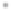 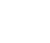 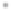 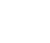 نَِ بِ   ي كَ سَِ  ي دِ نَ ا مُ حَ مَّ  د   صََّ لى اللُ   عََ ليْ هِ   وَسَ  ل مَ شِ  رَْ ب ةً  هَِن  يْ ئَةً  مَ  رِْ ي ئَةً  لظْ مَ أُ   بَعْ دَ  هَا أَ   بَداً،  اَل ل هُمَّ   إِ  ني  أ سْ أ لكَ   مِ نْ خَ  يْرِ  مَ ا سَ  أ لكَ  مِ  نْ هُ نَ بِ  يكَ  سَِ   يدُ  نَا مُ حَ مَّ د  صََّ لى اللُ  عََ  ل يْهِ   وَسَ  لمَ .  وََأ عُوذُ   بِكَ  مَ  نْ شَ  رِ   مَا اسْ  تَعَ ا ذَ كَ مِ  نْهُ   نَِ ب يكَ   سَِ  يدُ  نَا مُ حَ مَّ د  صََّ لي اللُ  عََ  ليْ هِ   وَسَ  لمَ .  اَلل هُ مَّ   إِ  ني  أسْ  أ لكَ ا لْجَ نَّ ةَ   وََ نعِ ي مَهَ ا  وَ مَا  يُ قَ  رُِبِ  ني  إ ل يْهَ ا مِ نْ   قَ وْ ل   أوْ   فِ عْ  ل  أوْ  عَ مَ  ل   وََأ عُو ذُ بِ كَ  مِ نَ  ال نَّارِ   وَمَ ا  يُ قَ  رُِ بِ ني  إَل يْ  هَا مِ  نْ  قَ وْ ل   أ وْ  فِ عْ ل   أوْ  عَ مَ  ل   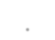 Ўқилиши: Аллахумма азилни тахта зилли аршика йавма лаа зилла илла зиллак, ва лаа бааки илла важхук, васкини мин хавди набийика сайидина Мухаммадин солла Аллаху алайхи ва саллам ширбатан ханиа-тан, мариа-тан, ла-азма-у баъдаха абадан. Аллахумма инни ас-алука мин хайри ма са-алака минху набийука сайидина Мухаммадин солла Аллаху алайхи ва саллам. Аллахумма инни ас- алука аль-жанната ва наъимаха ва ма йукаррибуни илайха мин кавлин ав фиълин ав амалин ва аъузу бика мина-аннар ва ма йукаррибуни илайха мин кавлин ав фиълин ав амалин.Маъноси:Эй Аллоҳим! Маҳшар куни, Сендан ўзга мангу йўқ ва Аршингнинг соясидан ўзга соя йўқ , мени Аршинг соясида соя қил. Пайғамбарингиз Мухаммад (с.а.в.) Кавсар ҳовузидан чанкатиб ичир!Эй Роббим! Мен ҳам севимли пайғамбаримиз Мухаммад (с.а.в.) сендан сўраган барча яхшиликларни сўрайман, менга ҳам бергин. Пайғамбар Мухаммад (с.а.в.) ўзини ҳимоя қилган ёмонликлардан сенга таваккул қилиб ўзингдан ҳимоя истайман. Ўзинг бизни сақла. Эй Аллохим! Мен сендан жаннатни, жаннат неъматларини ва сени унга яқинлаштирадиган сўз, амал ва амалларни сўрайман. Дўзахдан ва унга яқинлаштирувчи сўз ва амаллардан сақланишини дуо қилиб, ёлғиз сендан паноҳ тилайман.          Рукну-ямонийда ўқиладиган дуо:" رََّ ب نَا آ تِ نَا  فِي ال د نْ يَا حَ سَ  نَةً   وَِ في الْ خِ  رَِ ة حَ سَ  نَةً   وَِ ق نَا عَ ذَ ابَ  ال نَّارِ  Ўқилиши:Раббана атина фиддунйа хасанатан, ва фил-ахироти хасанатан, ва кинаа аъзабаннар!Маъноси: "Ей Раббимиз! Бизга бу дунёда ҳам, охиратда ҳам яхши нарсаларни бергин ва бизни дўзах оловидан сақлагин".Ҳажар ал-Асвадга салом бериш:“Бисмиллах, Аллооху Акбар, ва лиллаахил хамд!”Тавофнинг 6-айланишида ўқиладиган дуо:اَل لهُ مَّ   إنَّ   ل كَ عَ ليَّ  حُ  قُوقاً كَِ  ث يْ رًَ ة  فِيمَ ا  بَ يِْ ني  وََ ب يْنَ كَ ،  وَحُ  قُوقاً كَِ  ثي رًَ ة  فِيمَ ا  بَ يِْ ني  وََب ينَ  خَ  لْ قِكَ .  اَل لهُ  مَّ مَ اكَ ا نَ  لكَ  مِ  نْهَ ا فَ اغْ  فِ رُْه   لِي  وِ مَا كَ انَ  لِ خَ  لْ قِ كَ  فَ تَ حْمِ  لْهُ   عَِ  ني،  وَأَغِْ  نِ ني  بِحَ لَ  لِكَ  عَ نْ  حَ  ارَمِ كَ   وَِ بطَ اعَ  تِكَ عَ نْ  مَ عْ  صِيَِ ت كَ ،  وَِ بَ ف ضِْ ل كَ  عَ مَّنْ   سِ وَاكَ .  يَا  وَاسِ عَ  ا لْ مَ غْ فِ رَِ ة.  اَلل  هُمَ   إنَّ   بَ يْتَ  كَ  عَظِ  يْ  م  وََ وجْ هُ كَ  كَ  رِي م   وََ أ نْ تَ  يَا اللُ  عَ  فْ وُكَ  حَ لِ ي م  گري م  عَ ظِ ي مُ،  تُحِ   ب ا لْعَ فْ وَ   فَاعْ فُ   عَِ  ني . Окулушу:Аллахумма инна лака алаййа хукукан касиротан фиима байни ва байнака, ва хукуукан касиротан фиима байни ва байна холкика. Аллахумма ма каана лака минха фагфирху ли ва ма кана ли холкика фатахмилху анни, ва агнини бихалалика ан хароомика ва битоъатика ан маъсийатика ва бифадлика амман сиваак.Мааниси:"Ей Аллохим! Биламан. Мени буйнимда сенга жуда кўп хакларинг бор. Худди шу каби , сени яратган кулларинг  билан менинг уртамда ҳуқуқлар бор. Аллоҳим, менинг қарзларимни кечир. Кулларингга тегишли юкни мендан ол. Менга ҳалол ризқинг билан барака ато ет ва мени ёмонликдан сақла. Эй мағфиратли Аллоҳ, мени Ўзингга итоатсизлик ва таслим бўлишдан, саховатингга етишишдан ва Сендан бошқа нарсага муҳтож бўлишдан сақла. Эй Аллохим, бу уйинг ҳақиқатдан ҳам муқаддас. Сиз ҳам жуда ажойибсиз! Ей Худо, сен меҳрибон, саховатли, буюксан. Мени кечир, чунки сен кечиришни яхши кўрасан".            Рукну-ямонийда ўқиладиган дуо:" رََّ ب نَا آ تِ نَا  فِي ال د نْ يَا حَ سَ  نَةً   وَِ في الْ خِ  رَِ ة حَ سَ  نَةً   وَِ ق نَا عَ ذَ ابَ  ال نَّارِ  Ўқилиши:Раббана атина фиддунйа хасанатан, ва фил-ахироти хасанатан, ва кинаа аъзабаннар!Маъноси: "Ей Раббимиз! Бизга бу дунёда ҳам, охиратда ҳам яхши нарсаларни бергин ва бизни дўзах оловидан сақлагин".Ҳажар ал-Асвадга салом бериш:“Бисмиллах, Аллооху Акбар, ва лиллаахил хамд!”Тавофнинг 7 айланишида уқийдиган дуоاَل لهُ مَّ   إِ  ني  أَسَ  أَ لكَ   إ يْمَ اناً كَ امِ لً،  وََ ي قِيناً  صَادِ قاً،  وَِ رْ زقاً  وَاسِ عاً،  وََ ق لْباً خَ اشِ عاً،  وَِ لسَ اناً ذَ اكِ اًر،  وَ حَلَ لاً طَِ   يباً،  وََ ت وَْ بةً  نَ  صُوحاً،  وََ ت وَْب ةً  قَ  بْلَ  ا لْمَ  وْ تِ،  وََ ارحَ ةً  عِ  نْدَ  ا لْمَ  وْتِ ،  وَمَ  غْ فِ رًَ ة  وََ رحْ مَ ةً   بَ عْ دَ ا لْمَ  وْتِ ، وَا لْعَ  فْوَ  عِ  نْدَ  ا لْ حِسَ ابِ ،  وَا لَْ ف وَْ ز  بِا لْجَ  نَّةِ ،  وَال نَّجَ ا ةَ مِ نَ  ال نَّارِ ،  بِ رَ حْمَِ  تكَ   يَا  عَ زِيزُ   يَا غَ  فارُ ،  رَبِ    زِْدِ  نيعِ  لْماً  وََ أ لْ حِ قِْن ي  بِال صَّا لِحِ ينَ .Уқилиши:Аллахумма инни ас-алука ийманан камилан, ва йакиинан соодикан, ва ризкон васиъан, ва колбан хашиъан, ва лисанан закирон, ва халаалан тойибан, ва тавбатан насуухан, ва тавбата кобла ал-мавт. Ва роохатан инда ал-мавт, ва магфиратан, ва рохматан баъда аль-мавт. Ва ал-афва инда аль-хисаб, валь фавза билжаннати, ваннажата мина-аннар, бирохматика йа азизу йа гаффар, робби зидни илман, ва алхикни биссоолихин.Маъноси:"Эй Аллоҳим, сендан тўлиқ иймон, ҳақиқий ишонч, баракотли ризқ, сендан қўрқувчи қалб,  зикр қилувчи тил, пок ва халол ризқ, ўлим олдидан ҳақиқий тавба ва тавба, ўлим пайтидаги тавба, ўлимдан кейин мағфират ва иноят, сўроқ пайтида мағфират,  жаннатингдан умидворман ва дўзахингдан қурқаман. Раҳматинг жуда буюкдир, у буюк эй раҳмат эгаси Аллоҳим. Эй Роббим, илмимни кўпайтиргин ва яхши амал қилгувчи бандаларингдан қилгин ."Рукну-Яманийда айтиладиган дуо:" رََّ ب نَا آ تِ نَا  فِي ال د نْ يَا حَ سَ  نَةً   وَِ في الْ خِ  رَِ ة حَ سَ  نَةً   وَِ ق نَا عَ ذَ ابَ  ال نَّارِ  Уқилиши:Раббана атина фиддунйа хасанатан, ва фил-ахироти хасанатан, ва кинаа аъзабаннар!Маъноси:Эй Роббим! Бизга бу дунёда ва охиратда яхшилик бер ва дўзах оловидан сақла».7-айланиш  якунида тавоф буткул булади. Ундан кейин икки ракъат тавоф намози ўқилади Тавоф намозининг биринчи ракъатида "Каафирун" сураси, иккинчисида "Ихлос" сураси ўқилади."Тавоф намозидан кейин Замзам сувини ичишга кетади.           Бу дуо қибла сув ичганда айтилади:اَ ل لهُ مَّ   إِ  ني  أَسَ  أَ لكَ  عِ  لْمً ا  نَا فِعً ا  وَِ رْ زًق ا  وَا سِعً ا  وَشَِ  فاءً  مِ نْ  كُ   لِ دَ ا ء   وَ سََ قم   وَاسْ قِ نِي مِ نْ  حَ  وْضِ   نَِ بِ  يكَ  سَِ  ي دِ  نَا مُ حَ مَّ  د   صََّ لى اللُ  عََ  ل يْهِ   وَ سَ ل مَ   بِ ل طْ فِكَ   وَ كَ رَِم كَ   يَا  أَكْ  رََم  الَْ كْ  رَِ م يْ نَ.  Уқилиши: Аллахумма инни ас-алука илман нафиъан, ва ризкон васиъан, ва шифа-ан мин кулли даа-ин ва сакамин васкини мин хавдука сайидина Мухаммадин солла Аллаху ва саллам, билутфика ва кароомика йа акрома аль-акромин.Маъноси: "Эй Аллоҳ! Сендан фойдали илм, кенг ризқ ва барча  касалликлардан шифо сўрайман. Эй мехрибонларнинг мехрибони Аллохим  Сени мулойимлигинг ва саховатинг билан мархамат  қил ва Пайғамбаримиз Мухаммад (САВ) ҳовуздан сув ичишга насиб қилгин"          САЙ ДУОЛАРИСафо тепалигига етиб боргач, қуйидаги оят ўқилади:أ بْدَ  أُ  بِمَ ا  بَدَ  أَ اللُ   وََ رسُ و لهُ :  إنَّ ال صََّ فا  وَا لْمَ  رَْ وَ ة  مِنْ  شَ عَ ا ئِرِ  اللِ   فَمَ نْ  حَ  جَّ ا لْ بَ يْتَ  أَوِ  اعْ  تَمَ رَ   فَلَ  جُ  نَاحَ  عَ  ل يْهِ   أنْ   يَ طَّ وَّفَ   بِهِ مَ ا  وَمَ  نْ  تَطَ  وَّعَ  خَ يْ ارً  فَ إِنَّ  اللَ  شَ اكِ  ر   عَلِ  يْ م . Уқилиши:Абда-у бима бада-а Аллаху ва расуулуху: Инна Ассофа ва аль- марвата мин шаа-ири Аллаху фаман хажжа ав иътамара фалаа жунааха алайхи ан йатаваффа бихима ва ман татаваъа хойрон фа инна Аллаху шаакирун алиим.Маъноси:Аллоҳ ва унинг пайғамбари (с.а.в.) бошлагандай бошлайман: “"Аслида Сафо ва Марва Аллоҳнинг махсус ибодат жойларидир. Шунинг учун Ҳаж ёки Умра ниятида Каъбани зиёрат қилса,  унга икки тоғни айланишида гунох йук. Агар кимдир, гарчи у амал фарз амали булмаса хам, ихтиёрий равишда яхшилик қилса, унда Аллох шубҳасиз унга савоб езгувчидир ва ҳамма нарсани билувчидир."».Сайнинг 1-айланишида укиладиган дуо::الل  أَكْ  بَرُ ، اللُ أَ كْ  بَرُ  ، اللُ  أَ كْ  بَ رُ، اللُ   أكْ  بَرُ  كَِ  بي ار  وَالْ حَ مْ دُ   لَّلِّ كَِ ث ي اًر وَ  سُ  بْحَ انَ  اللِ  ا لْ عَظِ يِمِ   وَِ بحَ  مْدِ  هِ ا لْكَ  رِْ يِمِ   بُكْ  رًَ ة  وََ أ صِيْ لً،  وَمِ نَ  ال ليْ  لِ  فَاسْ جُ دْ   لهُ   وَ سَِ  بحْ هُ   ل يْلً  طَ  وِيلً، لَا   إَلهَ   إلَّا  اللُ   وَحْ دَ  هُ  أَ نْجَ زَ   وَعْ دَ  هُ وََ ن صَرَ  عَ  بْدَ  هُ،  وَهَ  زََ م الَْ  حْ ازَ بَ  وَحْ دَ  هُ، لَا  شَ  يْئَ  قَ بَْ لهُ   وََ لا  بَعْ دَ  هُ،  يُحِْ  يي  وَُ يمِ يتُ   وُهُ وَ   حَ  ي دَ ا ئِماً لَا   يَمُ  و تُ،  وََلا  يَ فُ و تُ  أ بَد اً،  بِيَ دِ  هِ ا لْخَ  يْرُ   وَِإَ  ليْ  هِ ا لْمَ  صِي رِ Маъноси: “Аллооху акбар, Аллооху акбар, Аллооху акбар, Аллоҳ буюкларнинг энг буюги. Аллоҳга кўп ҳамду санолар бўлсин! Эртами-кечми сенга мақтовлар айтаман ва турли камчиликлардан холи еканлигингни айтиб тасбех айтаман. Туннинг бир булагида сенга сажда қилиб ва узун тунларда сенга тасбех айтаман Аллоҳим, сендан бошқа илоҳ йўқ. Сен яккаю ягонасан. Сиз ваъдани бажарган, қулларинга ёрдам берган ва душманларни йўқ қилгансан. Ей Аллоҳим, сен азалдан ва абадий мавжудсан. Сен ҳаёт ва ўлимни бергансан. Сен хар доим борсан ва хеч качон йук булмайсан.Барча яхшиликлар сендадир ва биз сенга кайтгувчимиз.”Яшил чироқлар олдида айтилган дуо:رَ بِ اغْ  فِرْ  وَا رْحَ مْ ،  وَاعْ فُ  وََ تكَ  رَّْم  وََ تجَ ا وَْز عَ مَّ ا  تَعَ  لمَ ،  إ نَّكَ  تَعَْ  لمُ مَ ا لَا  أعَْ  لمُ  إ نَّكَ  أ نْتَ الَْ عَ  ز ا لَْكْ  رَُم .Уқилиши: Рабби игфир вархам, ваъфу ва такаррам, ва тажаваз амма таълам, инна таъламу ма лаа аъламу иннака анта аль-аъззу аль-акрам.Маъноси: "Ей Яратгувчим! Гуноҳларимни кечир! Бизга раҳм-шафқат кўрсат, хато ва хатоларимизни кечиргин ва биз яхшиликларинг билан сийла! Сен билган барча гуноҳларнимизни авф  қилгин! Ахир сен биз билмаган нарсани биласан! Сен қудратли ва сахийсан!"Марва тепалигига етиб боргач, қуйидаги оят ўқилади:إ نَّ  ال صََّ فا  وَا لْمَ  رَْ وَ ة مَ نْ   شَ عَا ئِرِ   اللِ  فَمَ  نْ حَ جَّ  ال بَ يْتَ  أَ وِ  اعْ  تَمَ رَ   فَلَ   جُ نَاحَ  عََ  ليْ  هِ  أَنْ  يَ طَّ  وَّ ف   بِهِ  مَاوَمَ  نْ  تطَ  وَّعَ  خَ  يْ اًر  فَ إِنَّ  اللَ  شَ اكِ  ر  عَ  لي  مОкулушу: Инна ас-софа валь-марвата мин ша-ириллахи фаман хажжа аль-байта ав иътамаро фалаа жунааха алайхи ан йатавафа бихима ва ман татавафа хойрон фа-инна Аллаха шакирун алиим!Маъноси: "Аслида Сафо ва Марва Аллоҳнинг махсус ибодат жойларидир. Шунинг учун Ҳаж ёки Умра ниятида Каъбани зиёрат қилса,  унга икки тоғни айланишида гунох йук. Агар кимдир, гарчи у амал фарз амали булмаса хам, ихтиёрий равишда яхшилик қилса, унда Аллох шубҳасиз унга савоб езгувчидир ва ҳамма нарсани билувчидир."Сайнинг 2-айланишида укиладиган дуо:اللُ   أَکْ برُ ، اللُ  أَکْ برُ  ، اللُ   أَکْ ب رُ  وَِ لَّلِّ ا لْحَ مْ دُ  لَا  إَ لهَ   إلَّا  اللُ ا لْ وَاحِ دُ  ا لَْ ف رُْد  ال صَّمِ دُ   لمْ   يَ تَّخِ ذْ   صَا حِ بَةً   وََلا   وََ لداً،  وََل مْ   يِكُ نْ  ل هُ شَ  رِْي  ك   فِي ا لْ مُْ لكِ   وََ لمْ   يَ كُ نْ  لهُ   وَِ ل ي   مِن ال ذِ  لِ  وَكِ  بْ رُُه   تَكِْ  بي اًر،  اَل لهُ مَّ  إ نَّكَ   قُ لْتَ  فِي  كِتَ ابِ كَ  الْ مُ  نَ زَِّل   أ دْ عُو ني أ  سْ  تَجِ  بْ  لكُ مْ  دَ عَ  وَْ ناكَ   رََّ بنَ ا  فَاغْ  فِ رَْ ل نَا كَ مَ ا  أ مَ رَْت  نَا  إ نَّكَ  لَا  تُ خْ  لِفُ ا لْمِ  يْ عَادَ .رََب  نَا  إ نَّ نَا سَ مِ عْ نَ ا مُ نَ ادَ ي اً  يُنَ ادِ ي لِ لِْ  يْ مَانِ   أنْ  آمِ  نُوا  بِ رَِ  بكُ  مْ  فَآمَ  نَّا  رََّ ب نَا اغْ  فِرْ  ل  نَا ذُ  نُو بَنَ ا  وَكَ   فِرْ  عَ  نَّا سَ   يِ ئَا تِنَ ا  وََ ت وََّ ف نَا مَ  عَ الَْ  بْ ارَرِ .  رََّ بنَ ا وَ  آ تِ نَا مَ ا  وَعَ دْ  تَّ نَا  عَ لى  رُُس  لِكَ   وََ لا  تُخْ  زَِ نا  يَ وَْم  ا لْ قِ يَامَ ةِ   إ نَّكَ  لَاتُخْ  لِ فُ ا لْ مِ يْعَ ادِ .  رََّب نَ ا  عََ ل يْكَ   تَ وَكَّ  لْنَ ا  وَِإَ ل  يْكَ   أنَ  بْ نَا  وَِ إل  يْ كَ ا لْمَ  صِيرُ ،  رََّ ب نَا ا غْ فِ رَْل نَ ا وَ  لِِ خْ  وَا ن نَا ا لْ ذِيْ نَ  سَ  بَقُ و نَا  بِالِْ  يْمَ انِ   وََلا   تَجْ  عَلْ   فِي  قُ لو بِنَ ا غِ  لً   لِ لذِ  يْنَ  آ مِنُ وا  رََّ ب نَا إ  نَّ كَ  رَُ ؤو ف   رَّحِ  يْ م ،Маъноси: «Аллооху акбар, Аллооху акбар. Аллооху акбар, Аллоҳ Улугларнинг энг улуги. Аллоҳга кўп ҳамду санолар бўлсин! Аллоҳим, сен ёлғизсан. Сиздан бошқа илоҳ йўқ. Сенга турмуш ўртоқ ёки фарзанд керак емас. Сени кучингда шеригинг йўқ. Сени хўрликдан ҳимоя қилиш учун сенга ҳимоячи ҳам керак емас. Буюклигингни тухтамасдан эълон қиламан.Эй Аллоҳим. Муқаддас Қуръонда шундай дейилган: менга дуо қилинг, ва мен дуоларингизни қабул қиламан деб буюрдинг. Роббим, сенинг амрингга бўйсуниб, сенга ибодат қиламиз. Бизни кечир! Кечиришинга аминмиз. Чунки сен ваъданга қарши чиқмайсан.Эй Роббим! Дарҳақиқат, биз Исломга ва Аллохга иймон келтиришга чақирувчи бир воизни ешитдик ва дарҳол иймон келтирдик. Эй Аллоҳим, гуноҳларимизни кечиргин, ёмон томонларимизни яширгин ва жонимизни яхшилар билан бирга олгинЭй Раббим! Пайғамбарларингизга ваъда қилган яхшиликларингизни бизга сотинг. Қиёмат куни бизни алдаманг, Сен сўзингдан қайтмайсан, бунга шубҳа йўқ.       Эй Раббим! Биз фақат сенга таваккал қилдик , тавба қилиб ва Узинга             қайтгувчимиз.       Эй Раббим, бизни ва утиб кетган муминларни кечир. Қалбимизда               муминларга қарши гина қолдирма . Худойим! Сен, албатта,           меҳрибон ва раҳмлисан.Яшил чироқлар олдида айтилган дуо:رَ بِ اغْ  فِرْ  وَا رْحَ مْ ،  وَاعْ فُ  وََ تكَ  رَّْم  وََ تجَ ا وَْز عَ مَّ ا  تَعَْ    لمُ ،  إ نَّكَ  تَعَْ  لمُ مَ ا لَا   تَعَْ  لمُ  إ نَّكَ  أَ نْتَ الَْ عَ  ز ا لَْكْ  رَُم .Уқилиши: Рабби игфир вархам, ваъфу ва такаррам, ва тажаваз амма таълам, инна таъламу ма лаа аъламу иннака анта аль-аъззу аль-акрам.Маъноси: "Ей Яратгувчим! Гуноҳларимни кечир! Бизга раҳм-шафқат кўрсат, хато ва хатоларимизни кечиргин ва биз яхшиликларинг билан сийла! Сен билган барча гуноҳларнимизни авф  қилгин! Ахир сен биз билмаган нарсани биласан! Сен қудратли ва сахийсан!"Сайнинг 3-айланишида укиладиган дуо:اللُ   أَ کْبرُ ،  اللُ أَ کْ برُ ، اللُ  أکْ برُ   وَِلَّلَّ ا لْ حَ مْدِ   رََ ب نَا  أ تْمِ مْ   ل نَا  نُو رََ نا  وَاغْ  فِ رَْ ل نَا  إ نَّكَ   عََل ى كُ  ل شَ  يْ ئ   قَدِ  يْ ر ، اَل لهُ مَّ   إِ  ني  أسْ أ ل كَ  الْ خَ  يْ رَ كُ لهُ  عَ اجِ لْ  هُ وَ  آجِ  لْهُ   وَاسْ  تَغْ  فِ رُ كَ لِ ذَ  نِْ بي،  وََ أسْ  أ لكَ   رَ حْ مَ تَكَ   يَا  أ رْحَ مَ ال ار حِمِ ينَ ،  رَ بِ   زِْدِ  ني  عِ لْماً  وََلا   تُ زِغْ   قَ لِْ بي  بَ عْدَ   إذْ  هَ دَ  يْ تَِ ني،  وَهَ  بْ  لِيَ  مِ نْ   لدُ  نْكَ   رَحْ مَ  ةً  إ نَّكَ  أ نْتَ ا لْ وََّهَّ ا بُ. ال لهُ مَّ  عَ افِِ  ني  فِي سَ مْ عِ ي  وََ ب صَ ري لَا  إ  لهَ   إلَّا   أ نْتَ ،  اَل ل هُمَّ   إِ ن ي أعُ وذُ   بِكَ  مِ نْ   عَذَ ابِ   اْلقَ  بْرِ ، لَا   إَ لهَ   إلَّا   أ نْ تَ  سُبْ  حَانَ كَ   إِ ن ي كُ  نْتُ  مِنَ ال ظَّا لِمِ  يْنَ .  اَل لهُ مَّ  إِ  ني أعُ و ذُ  بِ كَ مِ نَ  ا لْكُ  فْرِ   وَا لَْف  قْرِ ، اَل لهُ مَّ   إِ  ني أ عُوذُ   بِكَ   بِ رِ ضَاكَ  مِ  نْ سَ خَ طِ  كَ  وَِ بمُ  عَافَ ا تِكَ  مِ نْ  عُ  قُو بَِ تكَ  وََأعُ و ذُ بِ كَ  مِ نْ كَ  لَا   أ حْ صِي ثَ  نَاءً  عََ  ل يْكَ  أ  نْتَ  كَ مَ ا  أثْ  نَ يْتَ  عََ  لى  نَ فْسِ  كَ  فََ لكَ ا لْحَ مْ دُ   حَ تَّى  تَ رْ ضَى Маъноси: «Аллооху акбар, Аллооху акбар, Аллооху акбар,, Аллоҳга кўп ҳамду санолар бўлсин! Эй Аллоҳим, гуноҳларимизни мағфират қил ва бизни нурлантир, албатта сен қудратлисан.Эй Аллоҳим, сендан ҳозирги ва келажакдаги барча яхшиликларни сўрайман, гуноҳларим учун кечирим сўрайман. Ей Раҳмлиларни энг Раҳмлиси Аллоҳим, менга раҳм қил. Роббим! Илмимни ошир, мени тўғри йўл бошлаганингдан сўнг, калбимни адаштирма. Мендан рахматингни аяма, чунки сен куп бергувчилардансан Эй Аллоҳим Сендан бошқа илоҳ йўқ, Эй Аллоҳим, эшитишим ва кўришим равшан қилгин. Аллоҳим, қабр азобидан факат сендангина панох сурайман Сендан бошқа илоҳ йўқ. Сен барча камчиликлардан холисиз. Мени золимлардан  қилма. Ей Аллоҳим, мени куфр ва фақирликдан асрагин. Аллохим қахринга эмас,мархаматинга мухтожман, азобинга эмас кечиришинга мухтожман Ей Аллоҳим, сени улуглашга сўзларим етмайди Сени  ўзингни улуглаган сўзларинг етарлидир, сенинг розилигингга етгунимча ҳамду сано ва шукрлар айтаман..Яшил чироқлар олдида айтилган дуо:رَ بِ اغْ  فِرْ  وَا رْحَ مْ ،  وَاعْ فُ  وََ تكَ  رَّْم  وََ تجَ ا وَْز عَ مَّ ا  تَعَْ    لمُ ،  إ نَّكَ  تَعَْ  لمُ مَ ا لَا   تَعَْ  لمُ  إ نَّكَ  أَ نْتَ الَْ عَ  ز ا لَْكْ  رَُمУқилиши: Рабби игфир вархам, ваъфу ва такаррам, ва тажаваз амма таълам, инна таъламу ма лаа аъламу иннака анта аль-аъззу аль-акрам.Маъноси: "Ей Яратгувчим! Гуноҳларимни кечир! Бизга раҳм-шафқат кўрсат, хато ва хатоларимизни кечиргин ва биз яхшиликларинг билан сийла! Сен билган барча гуноҳларнимизни авф  қилгин! Ахир сен биз билмаган нарсани биласан! Сен қудратли ва сахийсан!"Сайнинг 4-айланишида укиладиган дуо:اللُ   أَ کْبرُ ، اللُ أ کْ ب رُ، اللُ أ  کْب رُ  وَِ لَّلِّ الْ  حَمْ دُ ،  اَل ل هُمَّ   إِ ن ي  أسْ  أ لكَ مِ نْ   خَ يْرِ  مَ ا  تَ عَْ لمُ   وَأَعُ وذُ   بِكَ  مِ نْ  شَ   رِمَ ا ت  عَْل  مُ وَ   أسْ  تَ غْ فِ رُ كَ  مِنْ  كُ   لِ مَ ا  تَ عَْ لمُ   إ نَّكَ   أ نْ تَ ا لْعَ لَّ مُ  ا لْغُ يُ وب،  لَا  إَ ل هَ  إلَّا  اللُ ا لْمَ  لِكُ ا لْحَ  قا لْ مُِ ب يْنْ   مُ حَمَّ  د   رَّسُ و لُ اللِ  ال صَّادِ قُ  ا لْ وَعْ دَ  الَْ  مِ يْ نُ.  اَل لهُ مَّ   إِ  ني أ  سْ  أ لكَ   كَمَ ا  هَ دَ يْ تَِ ني  لِلِْ  سْلَ  ِمِ  أنْ   تُ نَ  زعَ هُ  مِِ   ني حَ  تَّى  تَ وََّ فا ني  وََأ  نَا مَ سْ  ل م Уқилиши:Аллаху акбар, Аллаху акбар, Аллаху акбар, ва лиллахил-хамд. Аллахумма инни ас-алука мин хойрин ма таъламу, ва аъузу бика мин шаррин ма таъламу ва астагфирука мин кулли ма таъламу иннака анта алламу аль-гуйуб. Лаа илааха иллаллаху аль-малику аль-хакку, аль-мубину расулуллахи ас-содику аль-ваъду аль-амин. Аллахумма инни ас-алука кама хадайтани лил-ислами ан танзиъаху минни хатта таваффани ва ана муслим.Маъноси: "Аллооху акбар, Аллооху акбар, Аллооху акбар,, Аллоҳга кўп ҳамду санолар бўлсин! Эй Аллоҳим, сендан билган яхшиликларни сўрайман. Сен билган ёмонликдан сендан паноҳ сўрайман ва сен билган ҳамма нарса учун узр сўрайман. Чунки сен кўринмас нарсаларнинг  билгувчисан.Ей Аллоҳим, ўзинг бойлик ва қудрат соҳибисан. Сендан бошқа илоҳ йўқ. Ишончли ва адолатлик Мухаммад САВ  сенинг элчингиздир.Ей Аллоҳим, Ҳидоятинг билан мени Ислом йўлига қўйдинг, энди жонимни мусулмон холатида ол.Яшил чироқлар олдида айтилган дуо:رَ بِ اغْ  فِرْ  وَا رْحَ مْ ،  وَاعْ فُ  وََ تكَ  رَّْم  وََ تجَ ا وَْز عَ مَّ ا  تَعَْ    لمُ ،  إ نَّكَ  تَعَْ  لمُ مَ ا لَا   تَعَْ  لمُ  إ نَّكَ  أَ نْتَ الَْ عَ  ز ا لَْكْ  رَُم .Уқилиши: Рабби игфир вархам, ваъфу ва такаррам, ва тажаваз амма таълам, инна таъламу ма лаа аъламу иннака анта аль-аъззу аль-акрам.Маъноси: "Ей Яратгувчим! Гуноҳларимни кечир! Бизга раҳм-шафқат кўрсат, хато ва хатоларимизни кечиргин ва биз яхшиликларинг билан сийла! Сен билган барча гуноҳларнимизни авф  қилгин! Ахир сен биз билмаган нарсани биласан! Сен қудратли ва сахийсан!"Сайнинг 5-айланишида укиладиган дуо:اللُ   أَکْ برُ ،  اللُ أَکْ برُ ، اللُ  أَکْ برُ   وَِ لَّلِّ ا لْ حَمْ دُ ، سُ  بْحَ ا نَكَ  مَ ا شَ كَ  رَْ ناكَ  حَ قَّ   شُكْ  رِكَ   يَا الل، سُ  بْحَ ا نَكَ  مَ ا أعَْ  لى شَ  أْ نُكَ   يَا الل، ،  اَل لهُ مَّ  حَِ   ببْ  إَ ل يْ نَا الِْ  يْمَ ا نَ  وَِ زِ ي نْهُ   فِي قُ ل و بِ نَا،  وَكَ   رِْ ه  إَ ل يْ نَا ا لْكُ  فْرَ   وَا لْ فُسُ و قَ وَا لْعِ  صْ يَانَ .  وَاجْ عَ  لْ نَا مِ نَ  ال ارَّ شِدِ يْ  نَ،  رَ بِ  اشْ  رَ حْ  لِي  صَدْ  ري  وََ ي سِ  رِْ لي  أ مْ ر يУқилиши:Аллаху акбар, Аллаху акбар, Аллаху акбар, ва лиллахил-хамд. Субханака ма шакарнака хакко шукрика йа Аллах, Субханака ма аъла ша-нука йа Аллах, аллахумма хаббиб илайна аль-иймана ва зайинху фи кулубина, ва каррих аль-куфра валь-фусука валь- исйан, важъальна мин аль-рошидин, робби ишрах ли содри ва йассирни амри.Маъноси: "Сен барча камчиликлардан холисан. Биз сенга етарлича миннатдор емас едик. Эй, Аллоҳим, сен барча камчиликлардан холисан. Эй Роббим, бизни иймонни севдир ва уни қалбимизда безат. Бизга куфр, гуноҳ ва итоатсизликни емон кўрсат. Бизни тўғри йўлга сол. Ё Рабби! Юрагимни оч ва қалбимни кенг қил. Ишларимни осон қил"Яшил чироқлар олдида айтилган дуо:رَ بِ اغْ  فِرْ  وَا رْحَ مْ ،  وَاعْ فُ  وََ تكَ  رَّْم  وََ تجَ ا وَْز عَ مَّ ا  تَعَْ    لمُ ،  إ نَّكَ  تَعَْ  لمُ مَ ا لَا   تَعَْ  لمُ  إ نَّكَ  أَ نْتَ الَْ عَ  ز ا لَْكْ  رَُم .Уқилиши: Рабби игфир вархам, ваъфу ва такаррам, ва тажаваз амма таълам, инна таъламу ма лаа аъламу иннака анта аль-аъззу аль-акрам.Маъноси: "Ей Яратгувчим! Гуноҳларимни кечир! Бизга раҳм-шафқат кўрсат, хато ва хатоларимизни кечиргин ва биз яхшиликларинг билан сийла! Сен билган барча гуноҳларнимизни авф  қилгин! Ахир сен биз билмаган нарсани биласан! Сен қудратли ва сахийсан!"Сайнинг 6-айланишида укиладиган дуо:اللُ   أَ کْبرُ ، اللُ  أَکْ برُ ، اللُ أ  کْبرُ   وَِ لَّلِّ ا لْ حَمْ دُ ، لَا   إَ لهَ   إلَّا  اللُ   وَحْ دَ  هُ  صَدَ قَ   وَعْ دَ  هُ  وََ ن صَرَ  عَ بْ دَ  هُ،  وَهَ  زََم  الَْ حْ  ازَبَ   وَحْ دَ  هُ، لَا   إَ لهَ   إلَّا   اللُ  وََلا   نَعْ  بُدُ   إ لَّا إ  يَّا هُ مُ خْ  لِ صِي نَ  لهُ  ال دِ  يْنَ   وََل وْ  كَ  رَِ ه ا لْكَ ا فِ رُو نَ.  اَل لهُ مَّ إِ   ني  أسَ  أ لكَ ا لْ هُدَ ى  وَال ت قَ ى  وَالْ  عََ فافَ   وَا لْغِ  نَى،  اَل لهُ مَّ   لكَ  ا لْ حَمْ دُ  كَ ا ل ذِي نَ  قُولُ   وَخَ  يْ اًر  مِمَّ ا  نَ قُو لُ  ال لهُ مَّ   إِ  ني  أ سْأ ل كَ   رِ ضَاكَ   وَا لْجَ  نَّةَ   وََأعُ و ذُ  بِكَ  مِ نْ  سَ خَ طِ كَ   وَال نَّارَ   وَمَ ا  يُ قَ  رُِب نَ ي  إَ ل يْهَ ا مِ  نْ  قَ وْ ل   أوْ فِ عْ  ل   أوْ  عَ  مَ ل ،  اَل ل هُمَّ   بِ نُ وِْ ركَ   اهْ  تَدَ  يْ نَا  وَِ بَ ف ضِْ ل كَ ا سْ تَغْ  نَ يْ نَا  وَِ في كَِ ت  فِكَ   وَِ إ نْعَ امِ كَ   وَعِ طَ ائِ كَ  وَ   إحْ سَ ا نكَ  أ  صْبَ حْ  نَا  وََ أمْ سَ  يْ نَا  أ نْتَ  الَْ  وَّ لُ  فََل  يْسَ   قَ بَْل  كَ شَ  يْ ئ ،  وََ أ نْتَ  ا لْ خِ رُ  فََ ل يْسَ   بَعْ دَ كَ   شَ يْئ  ،  وََ أ نْتَ الظَّ اهِ  رُ فَ ل يْسَ   فَ وَْ ق كَ  شَيْ ئ   ،  وََ أنْ  تَ الْ بَ اطِ نُ   فََل  يْسَ   دُونَ  كَ شَ يئ   ،  نَعُ وذُ   بِكَ  مِ نَ  ا لَْ فَل  سِ  وَا لْكَ سَ لِ   وَ عَ ذَابِ الْ  قَ بْرِ   وَ فِ تْ نَةِ  الْ  غِنَ ى  وََ نسْ  أل  كَ ا لَْف  وَْز   بِا لْجَ  نَّةِ  Маъноси: «Аллооху акбар, Аллооху акбар, Аллооху акбар, Аллохга хамду санолар булсин!Аллоҳим, сен ёлғизсан. Сендан бошқа илоҳ йўқ. Сен ўз ваъдасига риоя қилган, қулига ёрдам берган ва динига душман бўлганларни мағлуб қиладиган Сенсан.Эй Аллоҳим, шубҳа йўқ сендан бошқа илоҳ йўқ. ва биз бутун иймонимиз билан фақат сенгагина сажда қиламиз, ҳатто кофирлар буни маъқулламасалар ҳам. Аллоҳим, сендан ҳидоят, тақво, шараф, моддий ва маънавий бойлик сўрайман. Эй Аллоҳим, сенга барча яхши сўзлар ва илтифотлар бўлсин. Аллоҳим, розилигингни ва жаннатингни истайман. Сени ғазабингдан, жаҳаннам оловидан ва унга яқинлаштирадиган ҳар қандай сўз ва ҳаракатлардан ҳимоя қилишингни сўрайман.Эй Аллоҳим, иймон нуринг билан тўғри йўлни топдик. Биз сенинг сахийлигинг билан боймиз. Сенинг неъматларинг, меҳрибонлигинг ва сахийлигинг билан кун кечирамиз.Эй Аллоҳим, сен биринчисан, сендан олдин ҳеч ким бўлмаган. Сен охиргисан ва сендан кейин ҳеч ким бўлмайди. Сен кучли, қудратлисан. Сендан юқори ҳеч ким ва ҳеч нарса йўқ. Сен билгувчисан ва сендан ҳеч нарса яширина олмайди.Мен сендан Ей Аллоҳ, ўз амалларимни савобидан маҳрум бўлишдан, дангасаликдан, бойлик билан синалиб гунох ва хато қилишдан Узингдан панох сурайман ва жаннатингдан умидворманЯшил чироқлар олдида айтилган дуо:رَ بِ اغْ  فِرْ  وَا رْحَ مْ ،  وَاعْ فُ  وََ تكَ  رَّْم  وََ تجَ ا وَْز عَ مَّ ا  تَعَْ    لمُ ،  إ نَّكَ  تَعَْ  لمُ مَ ا لَا   تَعَْ  لمُ  إ نَّكَ  أَ نْتَ الَْ عَ  ز ا لَْكْ  رَُم .Уқилиши: Рабби игфир вархам, ваъфу ва такаррам, ва тажаваз амма таълам, инна таъламу ма лаа аъламу иннака анта аль-аъззу аль-акрам.Маъноси: "Ей Яратгувчим! Гуноҳларимни кечир! Бизга раҳм-шафқат кўрсат, хато ва хатоларимизни кечиргин ва биз яхшиликларинг билан сийла! Сен билган барча гуноҳларнимизни авф  қилгин! Ахир сен биз билмаган нарсани биласан! Сен қудратли ва сахийсан!"Сайнинг 7-айланишида ўкиладиган дуо:اللُ   أ کْبرُ ، اللُ أَ  کْب رُ، اللُ  أَکْ ب رُ كَبِي اًر  وَِ لَّلِّ ا لْحَ  مْ دُ، ،  اَل لهُ مَّ  حَِ  ببْ   إَ ليَّ  الِْ يْ  مَانَ   وََ زِ ي نْهُ  فِ ي  قِ لِْ بي،  وَكَ   رِْ ه  إ ليَّ  ا لْ كُْ فرَ   وَا لْ فُسُ و قَ  وَا لْعِ  صْ يَانَ   وَاجْ عَ لِْ ن ي مِ نَ  ال ارَّشِ  دِي نَ،  اَلل هُ مَّ اخِْ  تمْ   بِا لْخَ يْ  ارَتِ  أَجَ ا ل نَا  وَح  قِقْ  بَِ ف ضِْل كَ  آ مَا لنَ ا  وَسَ  هِ  لْ  لِ بُ لوغِ   رِ ضَاكَ  سُ  بَُ ل نَا  وَحَ  سِ نْ   فِي جَ  مِيعِ  ا لَْحْ  وَالِ  أعْ مِ ا ل نَا  يَا مُ  نْ قِذَ  ا لْ غَ رَْ قى  يَا  مُ نْ جِيَ  ا لْهَ  لْگی ، يَا شَ اهِ دَ  كُ لَّ   نَجْ  وَی، يَ ا مَ  نْ تَهِ  كَ لْ  شَكْ  وَى، يَ ا  قَدِ  يْمُ  ا لِْحْ سَ ا نِ  يَا دَ ا ئِ مَ ا لْ مَعْ  رُو فِ،  يَا  مَ نْ غنى  بِشَ يْ  ئ  عَ  نْهُ   وََ لا  بُدَّ   لِ كُ  لِ شَ  يْ ئ  مِ نْ  هُ، يَ ا  مَنْ   رََّ ز قَ كُلَّ  شَ  يْ ئ  عَ  ليْ  هِ  وَمَ  صِ يْرَ  كُ لَّ شَ  يْ ئ   إَ ليْ  هِ،  ال لهُ مَّ   إِ  ني  عَا ئِ ذ  بِكَ   مِنْ   شَ  رِ مَ ا أعْ طَ  يْ تَ نَا وَ   مِ نْ  شَ رِ  مَ ا مَ  نَعْ  تَ نَا. اَ ل لهُ مَّ   تَ وََّ ف نَا  مُسْ  لِ مِ يْنَ   وَا لْحِ  قْنَ ابِ ال صَّا لِحِ  يْنَ ، غَ  يْرَ  خَ  ازََ يا  وََلا   مُ فْتُ و ني نَ،  رَ بِ  يَ  سِ  رْ  وََلا   تُعَ سِ  رْ  رَ  بِ أ  تْمِ مْ  بِ ا لْخَ يْ  رِ Маъноси: «Аллооху акбар, Аллооху акбар, Аллооху акбар, Аллохга хамду санолар булсин! Аллохим! Мени иймон севдир ва қалбимни иймон билан беза. Менга осийликка, гунох қилишликни ва итоатсизликни ёмон курсат. Мени тўғри йўлдан юргувчилардан қилгин. Ей Аллоҳим, келажагимизни баракотли қилгин, умидларимизни амалга оширгин ва сенинг  розилигинга олиб келадиган ишларимизни енгил булишига ёрдам бер. Амалларимизни хар қандай холатда хам энг яхши амаллар қаторида қабул қилгин! Ей мазлумларни қутқарувчи, барча истакларни биладиган ва кузатадиган, барча  шикоятларни борар жойи бўлган, фазилати тугамаган ва борлиги абадий бўлган Аллоҳ! Биз ҳар доим Сенга муҳтожмиз, Сенсиз кучимиз етмайди. Сен барча тирик мавжудотларга ризқ берадиган Узингсан ва биз ва барчамиз сенга қайтгувчимиз. Ей Аллоҳим, бизга берган нарсаларингнинг ёмонлигидан ва бизни қайтарган нарсаларнинг ёмонлигидан бир Сендангина паноҳ сураймиз. Эй Аллоҳим, бизни чалғитмасдан, тўгри йўлдан адаштирмасдан, балки мусулмон бўлиб қолган ҳолатда жонимизни ол ва солиҳ бандалиринг қаторида қил. Аллоҳим, енгиллик бер, уни мураккаблаштирма. Барча ишларимизни хайрли қилгин!Яшил чироқлар олдида айтилган дуо:رَ بِ اغْ  فِرْ  وَا رْحَ مْ ،  وَاعْ فُ  وََ تكَ  رَّْم  وََ تجَ ا وَْز عَ مَّ ا  تَعَْ    لمُ ،  إ نَّكَ  تَعَْ  لمُ مَ ا لَا   تَعَْ  لمُ  إ نَّكَ  أَ نْتَ الَْ عَ  ز ا لَْكْ  رَُم .Уқилиши: Рабби игфир вархам, ваъфу ва такаррам, ва тажаваз амма таълам, инна таъламу ма лаа аъламу иннака анта аль-аъззу аль-акрам.Маъноси: "Ей Яратгувчим! Гуноҳларимни кечир! Бизга раҳм-шафқат кўрсат, хато ва хатоларимизни кечиргин ва биз яхшиликларинг билан сийла! Сен билган барча гуноҳларнимизни авф  қилгин! Ахир сен биз билмаган нарсани биласан! Сен қудратли ва сахийсан!"Ушбу шаклда  7- айланишдан кейин сай тугайди ва қуйидагича талаффуз қилинади:رََّ ب نَا  تَ قََّ بلْ  مِ  نَّا  وَعَ ا فِ نَا  وَاعْ فُ عَ  نَّا  وَعََ  لى طَ اعَِ ت كَ   وَشْ كُ  رُكَ  أعنا  وَعََ  لى غَ  يْ رِكَ  لَا   تَكِ  لْ نَا  وَعَ  لىا لِْ يْمَ انِ   وَا لِْسْ لَ ِمِ  ا لْكَ امِ لِ جَ مِ يعاً  تَ وََّ ف نَا  وَ أَ نْتَ   ارَ ض  عَ  نَا،  اَل لهُ مَّ  ا رْحَ مْ  نَي  بِ تَ رْكِ  ا لْمَ عَ ا صِي  أَ بَداً مَ ا  أَبْ قَ  يْ تَِ ني وَ  ا رْحَ مِْ  ني  أَنْ  أ تَ  كََّ لفَ  مَ ا لَا   يُغِْ  ني نِي  وَا رُْ زْ قِ ني حُ سْ نَ  ال نَّ ظَرِ  فِ يمَ ا  يُ رْ ضِيكَ  عَِ   ني  يَا  أ رْحَ مُ  ال ار حِمِ  يْن  Уқилиши: Роббана такоббал минна ва афина ваъфу анна ва аъла тоъатика ва шукрика а-инна ва аъла гойрика лаа такилна ва аъла аль-иймани валь-ислами аль-камили жамиъан, тавафана ва анта родин анна, Аллахумма ирхамни битарки аль-маъаси абадан ма абкойтани вархамни ан атакаллафа ма ла йаънини варзукни хусна ан-назори фиима йурдика анни йа архама ар-рохимин!Маъноси: Ей Роббим, дуоларимизни қабул қил. Бизни кечир ва бизга соғлик ва саломатлик бер. Сизга итоат қилиш ва сажда қилиш учун куч бер. Бизга ўзингдан бошқага мухтож қилма. Биздан рози бўлиб, тўлиқ иймон бўлинг ва ҳаётимизни Исломда ўтказиб, сенга иймон билан қайтишни бизга насиб қил . Ей Аллоҳ! Ҳаётимнинг қолган қисмида гуноҳлардан йироқ булишга ёрдам бер. Дунёда ва охиратда фойдасиз нарсалардан йироқ бўлишга ёрдам бер. Ей Раҳмоннинг енг Раҳмлиси Аллоҳим, мени яхши амалларни менга осон қилиб, сен рози қиладиган шаклда бажаришни насиб қилгин Аамин. Уальхамду лиллаахи роббиль ъааламиин          Ундан сўнг  сочларини олиб ташлаб, Умра ибодати тамомланади.Мазмуну